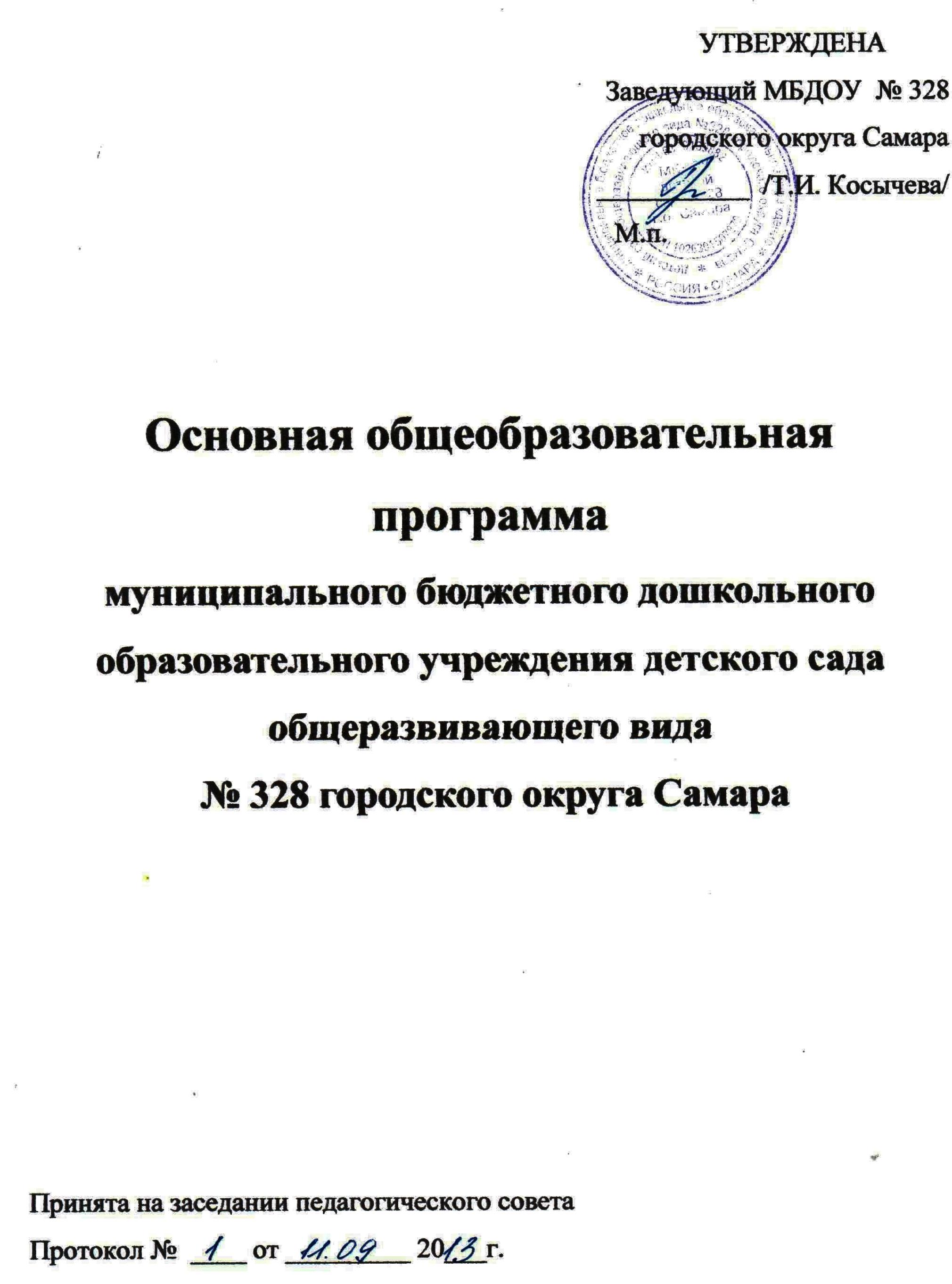 Раздел 1.  Пояснительная запискаМуниципальное бюджетное дошкольное образовательное учреждение детский сад общеразвивающего вида № 328  г.о. Самара (далее ДОУ) является звеном муниципальной системы образования г. о. Самара, обеспечивающим помощь семье в воспитании детей дошкольного возраста, охране и укреплении их физического и психического здоровья, развитии индивидуальных способностей и необходимой коррекции.  Целью образовательной программы является организация образовательного процесса для детей дошкольного возраста, обеспечивающая формирование общей культуры, развитие физических, интеллектуальных, личностных качеств, формирование предпосылок учебной деятельности, обеспечивающих социальную успешность, сохранение и укрепление здоровья детей дошкольного возраста, коррекцию недостатков в физическом и психическом развитии детей, формировать творческое мировосприятие жизни, развитие художественного воображения, эмоциональной сферы, игровых умений.В своей деятельности ДОУ руководствуется: - Конституцией РФ от 12.12.93, - «Законом об образовании РФ» (Принят 10 июля 1992 года N 3266-1  в ред.  от 27.12.2009 N 374-ФЗ); - "Санитарно-эпидемиологическими требованиями к устройству, содержанию и организации режима работы дошкольных учреждений (Постановление  от 22 июля 2010 г. N 91  «Об утверждении  САНПИН 2.4.1.2660-10»);  - Приказом  от 27.10.2011 года № 2562 «Об утверждении Типового положения о дошкольном образовательном учреждении» - «Федеральными государственными требованиями к структуре основной общеобразовательной программы дошкольного образования (утв. приказом Минобрнауки России от 23.11.2009 № 655, Регистрационный №  16299  от 08 февраля 2010 г Министерства юстиции РФ) и другими федеральными и муниципальными законами, указами и распоряжениями по организации и реализации дошкольного образования.- Уставом  и локальными актами МБДОУ детский сад № 328 городского округа Самара.- Основной общеобразовательной программой развития и воспитания детей в детском саду «Детство» / В.И. Логинова, Т.И.Бабаева, Н.А. Ноткина, З.А. Михайлова и др./.Возрастные и индивидуальные особенности детей, воспитывающихся в образовательном учреждении.В настоящее время в ДОУ функционируют 6 возрастных группы. Из них одна группа общеразвивающей направленности для детей от 2 до 3 лет, пять групп общеразвивающей направленности от 3 до 7 лет. Режим работы: 12 часов, пять дней в неделю.Возрастные особенности детей второй младшей  группы(от 3 до 4 лет)В возрасте 3-4 лет ребенок постепенно выходит за пределы семейного круга, его общение становится внеситуативным. Взрослый становится для ребенка не только членом семьи, но и носителем определенной общественной функции. Желание ребенка выполнять такую же функцию приводит к противоречию с его реальными возможностями. Это противоречие разрешается через развитие игры, которая становится ведущим видом деятельности в дошкольном возрасте.Главной особенностью игры является ее условность: выполнение одних действий с одними предметами предполагает их отнесенность к другим действиям с другими предметами. Основным содержанием игры младших дошкольников являются действия с игрушками и предметами-заместителями. Продолжительность игры небольшая. Младшие дошкольники ограничиваются игрой с одной-двумя ролями и простыми, неразвернутыми сюжетами. Игры с правилами в этом возрасте только начинают формироваться.Изобразительная деятельность ребенка зависит от его представлений о предмете. В этом возрасте они только начинают формироваться. Графические образы бедны. У одних детей в изображениях отсутствуют детали, у других рисунки могут быть более детализированы. Дети уже могут использовать цвет.Большое значение для развития мелкой моторики имеет лепка. Младшие дошкольники способны под руководством взрослого вылепить простые предметы.Известно, что аппликация оказывает положительное влияние на развитие восприятия. В этом возрасте детям доступны простейшие виды аппликации.Конструктивная деятельность в младшем дошкольном возрасте ограничена возведением несложных построек по образцу и по замыслу. - В младшем дошкольном возрасте развивается перцептивная деятельность. Дети от использования   индивидуальных единиц восприятия — переходят к сенсорным эталонам — культурно-выработанным средствам восприятия. К концу младшего дошкольного возраста дети могут воспринимать до 5 и более форм предметов и до 7 и более цветов, способны дифференцировать предметы по величине, ориентироваться в пространстве группы детского сада, а при определенной организации образовательного процесса и в помещении всего дошкольного учреждения.Развиваются память и внимание. По просьбе взрослого дети могут запомнить 3-4 слова и 5-6 названий предметов. К концу младшего дошкольного возраста они способны запомнить значительные отрывки из любимых произведений.Продолжает развиваться наглядно-действенное мышление. При этом преобразования ситуаций в ряде случаев осуществляются на основе целенаправленных проб с учетом желаемого результата. Дошкольники способны установить некоторые скрытые связи и отношения между предметами.В младшем дошкольном возрасте начинает развиваться воображение, которое особенно наглядно проявляется в игре, когда одни объекты выступают в качестве заместителей других.Взаимоотношения детей обусловлены нормами и правилами. В результате целенаправленного воздействия они могут усвоить относительно большое количество норм, которые выступают основанием для оценки собственных действий и действий других детей.Взаимоотношения детей ярко проявляются в игровой деятельности. Они скорее играют рядом, чем активно вступают во взаимодействие. Однако уже в этом возрасте могут наблюдаться устойчивые избирательные взаимоотношения. Конфликты между детьми возникают преимущественно по поводу игрушек. Положение ребенка в группе сверстников во многом определяется мнением воспитателя.В младшем дошкольном возрасте можно наблюдать соподчинение мотивов поведения в относительно простых ситуациях. Сознательное управление поведением только начинает складываться; во многом поведение ребенка еще ситуативно. Вместе с тем можно наблюдать и случаи ограничения собственных побуждений самим ребенком, сопровождаемые словесными указаниями. Начинает развиваться самооценка, при этом дети в значительной мере ориентируются на оценку воспитателя. Продолжает развиваться также их половая идентификация, что проявляется в характере выбираемых игрушек и сюжетов.Возрастные особенности детей средней  группы(от 4 до 5 лет) В игровой деятельности детей среднего дошкольного возраста появляются ролевые взаимодействия. Они указывают на то, что дошкольники начинают отделять себя от принятой роли. В процессе игры роли могут меняться. Игровые действия начинают выполняться не ради них самих, ради смысла игры. Происходит разделение игровых и реальных взаимодействий детей.Значительное развитие получает изобразительная деятельность. Рисунок становится предметным и детализированным. Графическое изображение человека характеризуется наличием туловища, глаз, рта, носа, волос, иногда одежды и ее деталей. Совершенствуется техническая сторона изобразительной деятельности. Дети могут рисовать основные геометрические фигуры, вырезать ножницами, наклеивать изображения на бумагу и т.д.Усложняется конструирование. Постройки могут включать 5-6 деталей. Формируются навыки конструирования по собственному замыслу, а также планирование последовательности действий.Двигательная сфера ребенка характеризуется позитивными изменениями  мелкой и крупной моторики. Развиваются ловкость, координация движений. Дети в этом возрасте лучше, чем младшие дошкольники, удерживают равновесие, перешагивают через небольшие преграды. Усложняются игры с мячом.К концу среднего дошкольного возраста восприятие детей становится более развитым. Они оказываются способными назвать форму, на которую похож тот или иной предмет. Могут вычленять в сложных объектах простые формы и из простых форм воссоздавать сложные объекты. Дети способны упорядочить группы предметов по сенсорному признаку — величине, цвету; выделить такие параметры, как высота, длина и ширина. Совершенствуется ориентация в пространстве.Возрастает объем памяти. Дети запоминают до 7-8 названий предметов. Начинает складываться произвольное запоминание: дети способны принять задачу на запоминание, помнят поручения взрослых, могут выучить небольшое стихотворение и т.д.Начинает развиваться образное мышление. Дети оказываются способными использовать простые схематизированные изображения для решения несложных задач. Дошкольники могут строить по схеме, решать лабиринтные задачи. Развивается предвосхищение. На основе пространственного расположения объектов дети могут сказать, что произойдет в результате их взаимодействия. Однако при этом им трудно встать на позицию другого наблюдателя и во внутреннем плане совершить мысленное преобразование образа.Для детей этого возраста особенно характерны известные феномены Ж. Пиаже: сохранение количества, объема и величины. Например, если им предъявить три черных кружка из бумаги и семь белых кружков из бумаги и спросить: «Каких кружков больше — черных или белых?», большинство ответят, что белых больше. Но если спросить: «Каких больше — белых или бумажных?», ответ будет таким же — больше белых. Продолжает развиваться воображение. Формируются такие его особенности, как оригинальность и произвольность. Дети могут самостоятельно придумать небольшую сказку на заданную тему.Увеличивается устойчивость внимания. Ребенку оказывается доступной сосредоточенная деятельность в течение 15-20 минут. Он способен удерживать в памяти при выполнении каких-либо действий несложное условие,В среднем дошкольном возрасте улучшается произношение звуков и дикция. Речь становится предметом активности детей. Они удачно имитируют голоса животных, интонационно выделяют речь тех или иных персонажей. Интерес вызывают ритмическая структура речи, рифмы.Развивается грамматическая сторона речи. Дошкольники занимаются словотворчеством на основе грамматических правил. Речь детей при взаимодействии друг с другом носит ситуативный характер, а при общении со взрослым становится внеситуативной.Изменяется содержание общения ребенка и взрослого. Оно выходит за пределы конкретной ситуации, в которой оказывается ребенок. Ведущим становится познавательный мотив. Информация, которую ребенок получает в процессе общения, может быть сложной и трудной для понимания, но она вызывает у него интерес.У детей формируется потребность в уважении со стороны взрослого, для них оказывается чрезвычайно важной его похвала. Это приводит к их повышенной обидчивости на замечания. Повышенная обидчивость представляет собой возрастной феномен.Взаимоотношения со сверстниками характеризуются избирательностью, которая выражается в предпочтении одних детей другим. Появляются постоянные партнеры по играм. В группах начинают выделяться лидеры. Появляются конкурентность, соревновательность. Последняя важна для сравнения себя с другим, что ведет к развитию образа Я ребенка, его детализации.Основные достижения возраста связаны с развитием игровой деятельности; появлением ролевых и реальных взаимодействий; с развитием изобразительной деятельности; конструированием по замыслу, планированием; совершенствованием восприятия, развитием образного мышления и воображения, эгоцентричностью познавательной позиции; развитием памяти, внимания, речи, познавательной мотивации, совершенствования восприятия; формированием потребности в уважении со стороны взрослого, появлением обидчивости, конкурентности, соревновательности со сверстниками, дальнейшим развитием образа «Я» ребенка, его детализацией.  	Возрастные особенности детей старшей  группы(от 5 до 6 лет)Дети шестого года жизни уже могут распределять роли до начала игры и строить свое поведение, придерживаясь роли. Игровое взаимодействие сопровождается речью, соответствующей и по содержанию, и интонационно взятой роли. Речь, сопровождающая реальные отношения детей, отличается от ролевой речи. Дети начинают осваивать социальные отношения и понимать подчиненность позиций в различных видах деятельности взрослых, одни роли становятся для них более привлекательными, чем другие. При распределении ролей могут возникать конфликты, связанные субординацией ролевого поведения. Наблюдается организация игрового пространства, в котором выделяются смысловой «центр» и «периферия». В игре «Больница» таким центром оказывается  кабинет врача,  в игре  «Парикмахерская» — зал стрижки, а зал ожидания выступает в качестве периферии игрового пространства.  Действия детей в играх становятся разнообразными.Развивается изобразительная деятельность детей. Это возраст наиболее активного рисования. В течение года дети способны создать до двух тысяч рисунков. Рисунки могут быть самыми разными по содержанию:   жизненные впечатления детей,   воображаемые ситуации,  создание иллюстрастраций к фильмам и книгам.  Обычно рисунки представляют собой схематические изображения различных объектов, но могут отличаться оригинальностью композиционного решения, передавать статичные и динамичные отношения. Рисунки приобретают сюжетный характер; достаточно часто встречаются многократно повторяющиеся сюжеты с небольшими или, напротив, существенными изменениями. Изображение человека становится более детализированным и пропорциональным. По рисунку можно судить о половой принадлежности и эмоциональном состоянии изображенного человека.Конструирование характеризуется умением анализировать условия, в которых протекает эта деятельность. Дети используют и называют разные детали деревянного конструктора. Могут заменить детали постройки в зависимости от имеющегося материала. Овладевают обобщенным способом обследования образца.  Дети способны выделять основные части предполагаемой постройки. Конструктивная деятельность может осуществляться на основе схемы, по замыслу и по условиям. Появляется конструирование в ходе совместной деятельности.Дети могут конструировать из бумаги, складывая ее в несколько раз (два, четыре, шесть сгибаний); из природного материала. Они осваивают два способа конструирования: 1) от природного материала к художественному образу (в этом случае ребенок «достраивает» природный материал до целостного образа, дополняя его различными деталями); 2) от художественного образа к природному материалу (в этом случае ребенок подбирает необходимый материал, для того чтобы воплотить образ).Продолжает совершенствоваться восприятие цвета, формы и величины, строения предметов; систематизируются представления детей. Они называют не только основные цвета и их оттенки, но и промежуточные цветовые оттенки; форму прямоугольников, овалов, треугольников. Воспринимают величину объектов, легко выстраивают в ряд — по возрастанию или убыванию — до 10 различных предметов.Однако дети могут испытывать трудности при анализе пространственного положения объектов, если сталкиваются с несоответствием формы и их пространственного расположения. Это свидетельствует о том, что в различных ситуациях восприятие представляет для дошкольников известные сложности, особенно если они должны одновременно учитывать несколько различных и при этом противоположных признаков.В старшем дошкольном возрасте продолжает развиваться образное мышление. Дети способны не только решить задачу в наглядном плане, но и совершить преобразования объекта, указать, в какой последовательности объекты вступят во взаимодействие, и т.д. Однако подобные решения окажутся правильными только в том случае, если дети будут применять адекватные мыслительные средства. Среди них можно выделить схематизированные представления, которые возникают в процессе наглядного  моделирования;  комплексные представления, отражающие представления детей о системе признаков, которыми могут обладать объекты, а также представления, отражающие стадии преобразования различных объектов  и явлений (представления о цикличности изменений): представления о смене времен года, дня и ночи, об увеличении и уменьшении объекта -в результате различных воздействий, представления о развитии.. Кроме того, продолжают совершенствоваться обобщения, что является основой словесно логического мышления. В дошкольном возрасте у детей еще отсутствуют представления о классах объектов. Дети группируют объекты по признакам, которые могут изменяться, однако начинают формироваться операции логического сложения и умножения классов. Так, например, старшие дошкольники при группировке объектов могут учитывать два признака: цвет и форму (материал) и т.д. Исследования отечественных психологов показали, что дети старшего дошкольного возраста способны рассуждать и давать адекватные причинные объяснения, если анализируемые отношения не выходят за пределы их наглядного опыта.Развитие воображения в этом возрасте позволяет детям сочинять достаточно оригинальные и последовательно разворачивающиеся истории. Воображение будет активно развиваться лишь при условии проведения специальной работы по его активизации.Продолжают развиваться устойчивость, распределение, переключаемость внимания. Наблюдается переход от непроизвольного к произвольному вниманию.Продолжает совершенствоваться речь, в том числе ее звуковая сторона. Дети могут правильно воспроизводить шипящие, свистящие и сонорные звуки. Развиваются фонематический слух, интонационная выразительность речи при чтении стихов в сюжетно-ролевой игре и в повседневной жизни.Совершенствуется грамматический строй речи. Дети используют практически все части речи, активно занимаются словотворчеством. Богаче становится лексика: активно используются синонимы и антонимы.Развивается связная речь. Дети могут пересказывать, рассказывать по картинке, передавая не только главное, но и детали.Достижения этого возраста характеризуются распределением ролей игровой деятельности; структурированием игрового пространства; дальнейшим развитием изобразительной деятельности, отличающейся высокой  продуктивностью;  применением в конструировании обобщенного способа обследования образца; усвоением обобщенных способов изображения предметов одинаковой формы.Восприятие в этом возрасте характеризуется анализом сложных форм объектов; развитие мышления сопровождается освоением мыслительных средств (схематизированные представления, комплексные представления, представления о цикличности изменений); развиваются умение обобщать, причинное мышление, воображение, произвольное внимание, речь, образ «Я».  Возрастные особенности детей подготовительной к школе группе(от 6 до 7 лет)В сюжетно-ролевых играх дети подготовительной к школе группы начинают осваивать сложные взаимодействия людей, отражающие характерные значимые жизненные ситуации, например, свадьбу, рождение ребенка, болезнь, трудоустройство и т. д.Игровые действия детей становятся более сложными, обретают особый смысл, который не всегда открывается взрослому. Игровое пространство усложняется. В нем может быть несколько центров, каждый из которых поддерживает свою сюжетную линию. Дети способны отслеживать поведение партнеров   и менять свое поведение в зависимости от места в  игре.  Так, ребенок уже обращается к продавцу не просто как покупатель, а как «покупатель- мама» или «покупатель-шофер» и т. п. Исполнение роли акцентируется не только самой ролью, но и тем, в какой части игрового пространства эта роль воспроизводится. Например, исполняя роль водителя автобуса, ребенок командует пассажирами и подчиняется инспектору ГИБДД. Если содержание игры требует появления новой роли, то ребенок может по ходу игры взять на себя новую роль, сохранив при этом роль, взятую ранее. Дети могут комментировать исполнение роли тем или иным участником игры.Образы из окружающей жизни и литературных произведений, передаваемые детьми в изобразительной деятельности, становятся сложнее. Рисунки приобретают более детализированный характер, обогащается их цветовая гамма.  Более явными становятся различия между рисунками мальчиков и девочек. Мальчики охотно изображают технику, космос, военные действия и т.п. Девочки обычно рисуют женские образы: принцесс, балерин, моделей и т.д. Часто встречаются и бытовые сюжеты: мама и дочка, комната и т. д,Изображение человека становится еще более детализированным и пропорциональным. Появляются пальцы на руках, глаза, рот, нос, брови, подбородок. Одежда может быть украшена различными деталями.Дети подготовительной к школе группы в значительной степени освоили конструирование из строительного материала. Они свободно владеют обобщенными способами анализа, как изображений, так и построек; не только анализируют основные конструктивные особенности различных деталей, но и определяют их форму на основе сходства со знакомыми им объемными предметами. Свободные постройки становятся симметричными и пропорциональными, их строительство осуществляется на основе зрительной ориентировки.Дети быстро и правильно подбирают необходимый материал. Они достаточно точно представляют себе последовательность, в которой будет осуществляться постройка, и материал, который понадобится для ее выполнения; способны выполнять различные по степени сложности постройки,  как по собственному замыслу, так и по условиям.В этом возрасте дети уже могут освоить сложные формы сложения из листа бумаги и придумывать собственные, но этому их нужно специально обучать. Данный вид деятельности не просто доступен детям — он важен для углубления их пространственных представлений.Усложняется конструирование из природного материала. Дошкольникам уже доступны целостные композиции по предварительному замыслу, которые могут передавать сложные отношения, включать фигуры людей и животных.У детей продолжает развиваться восприятие, однако они не всегда могут одновременно учитывать несколько различных признаков.Развивается образное мышление, однако воспроизведение метрических отношений затруднено. Это легко проверить, предложив детям воспроизвести на листе бумаги образец, на котором нарисованы девять точек, расположенных не на одной прямой. Как правило, дети не воспроизводят метрические отношения между точками: при наложении рисунков друг на друга точки детского рисунка не совпадают с точками образца.Продолжают развиваться навыки обобщения и рассуждения, но они в значительной степени еще ограничиваются наглядными признаками ситуации.Продолжает развиваться воображение, однако часто приходится констатировать снижение развития воображения в этом возрасте в сравнении со старшей группой. Это можно объяснить различными влияниями, в том числе и средств массовой информации, приводящими к стереотипности  детских образов.Продолжает развиваться внимание дошкольников, оно становится произволъным. В некоторых видах деятельности время произвольного сосредоточения достигает 30 минут.У дошкольников продолжает развиваться речь: ее звуковая сторона, грамматический строй, лексика. Развивается связная речь. В высказываниях детей отражаются как расширяющийся словарь, так и характер ощущений, формирующихся в этом возрасте. Дети начинают активно употреблять обобщающие существительные, синонимы, антонимы, прилагательные, причастные и деепричастные обороты речи.У дошкольников развивается диалогическая и некоторые виды монологической речи. В подготовительной к школе группе завершается дошкольный возраст. Его основные достижения связаны с освоением мира вещей как предметов человеческой культуры; освоением форм позитивного общения с людьми; развитием половой  идентификации, формированием позиции школьника.К концу дошкольного возраста ребенок обладает высоким уровнем познавательного и личностного развития, что позволяет ему в дальнейшем успешно учиться в школе.Приоритетными направлениями деятельности учреждения являются: художественно-эстетическое и физическое развитие детей дошкольного возраста, которая направлена на развитие личности ребенка в целом и обеспечивает преемственность в воспитании детей в начальной школе.Для реализации приоритетных направлений в дошкольном образовательном учреждении имеются: музыкально-физкультурный зал, театральная гостиная, логопункт, процедурный кабинет.Целью деятельности ДОУ является: создание благоприятных условий и  обеспечение воспитания, обучения и развития, присмотр, уход и оздоровление детей в возрасте от 2 до 7 лет,   подготовка к жизни в современном обществе и   обучению в школе. Задачи образовательного процесса в ДОУ:охрана жизни и укрепление физического и психического здоровья воспитанников,обеспечение познавательно-речевого, социально-личностного, художественно-эстетического и физического развития детей;воспитание с учётом возрастных категорий детей гражданственности, уважения к правам и свободам человека, любви к окружающей природе, Родине, семье;осуществление необходимой коррекции недостатков в физическом и (или) психическом развитии детей;взаимодействие с семьями детей для обеспечения полноценного развития детей;оказание консультативной и методической помощи родителям (законным представителям) по вопросам воспитания, обучения и развития детей;направленное и последовательное воспитание у детей художественно-эстетической культуры в целях формирования эстетического отношения к окружающему миру.             В ДОУ нет национально-культурных, демографических, климатических и других особенностей осуществления образовательного процесса.Программа сформирована в соответствии с принципами и подходами, определёнными Федеральными государственными требованиями:- соответствует принципу развивающего образования, целью которого является развитие ребёнка;- сочетает принципы научной обоснованности и практической применимости, так соответствует основным положениям возрастной психологии и дошкольной педагогики;- соответствует критериям полноты, необходимости и достаточности, так как позволяет решать поставленные цели и задачи только на необходимом и достаточном материале, максимально приближаясь к разумному «минимуму»;- обеспечивает единство воспитательных, развивающих и обучающих целей и задач процесса образования детей дошкольного возраста;- строится с учётом принципа интеграции образовательных областей в соответствии с возрастными возможностями и особенностями воспитанников, спецификой и возможностями образовательных областей;- основывается на комплексно-тематическом принципе построения образовательного процесса; - предусматривает решение программных образовательных задач в совместной деятельности взрослого и детей и самостоятельной деятельности детей не только в рамках непосредственно образовательной деятельности, но и при  проведении режимных моментов в соответствии со спецификой дошкольного образования;- предполагает построение образовательного процесса на адекватных возрасту формах работы с детьми, основным из которых является игра. Раздел 2.  Организация режима пребывания детей в образовательном учреждении.Режим работы дошкольного учреждения: с 700 до 1900 часов. Непосредственно образовательная деятельность (НОД) в дошкольном учреждении начинается с 900 часов. Продолжительность НОД:в младшей группе (дети от 2 до 3 лет) - 10 минут;во 2-й младшей группе (дети от 3 до 4 лет) - 15 минут;в средней группе (дети от 4 до 5 лет) - 20 минут;в старшей группе (дети от 5 до 6 лет) - 25 минут;в подготовительной группе (дети от 6 до 7 лет) - 30 минут. В середине времени, отведённого на непрерывную образовательную деятельность, проводятся физкультминутки. Перерывы между периодами НОТ – не менее 10 минут. Образовательная деятельность, требующая повышенной познавательной активности и умственного напряжения детей, проводятся в первой половине дня и в дни наиболее высокой работоспособности детей (вторник, среда, четверг).  Для профилактики утомления детей происходит сочетание интеллектуальной и двигательной нагрузки.НОД  физкультурно-оздоровительного и эстетического цикла занимают не менее 50%  общего времени занятий.Домашнее задание воспитанникам дошкольного учреждения не задается.Согласно СанПиН в каждой возрастной группе включены три НОД по физической культуре: два проводятся в физкультурном зале, одно - на свежем воздухе. В физкультурном зале НОД проводится с детьми по подгруппам, на свежем воздухе - со всей группой детей. Проектирование воспитательно-образовательного процессаПроектирование воспитательно-образовательного процесса осуществляется  в двух основных моделях организации образовательного процесса – совместной деятельности взрослого и детей и самостоятельной деятельности детей. Совместная деятельность взрослого и детей   осуществляется как в виде непосредственно образовательной деятельности, так и в виде образовательной деятельности, осуществляемой в ходе режимных моментов (утренниё приём детей, прогулка, подготовка ко сну, организация питания и др.). Непосредственно образовательная деятельность реализуется через  организацию различных видов детской деятельности (игровой, двигательной, познавательно-исследовательской, коммуникативной, продуктивной, музыкально-художественной, трудовой, а также чтения художественной литературы) или их интеграцию с  использованием разнообразных форм и методов работы, выбор которых осуществляется педагогами самостоятельно в зависимости от контингента детей, уровня освоения Программы  и  решения конкретных образовательных задач. Объем образовательной нагрузки (как непосредственно образовательной деятельности, так и образовательной деятельности, осуществляемой в ходе режимных моментов) является примерным, дозирование нагрузки – условным, обозначающим  пропорциональное соотношение продолжительности деятельности педагогов и детей по реализации и освоению содержания дошкольного образования в различных образовательных областях. Педагоги вправе самостоятельно корректировать (увеличивать или уменьшать) ежедневный объем образовательной нагрузки при планировании работы по реализации Программы в пределах максимально допустимого объема образовательной нагрузки и требований к ней, установленных Федеральными государственными требованиями к структуре основной общеобразовательной программы дошкольного образования (таблица 1,2.) и  действующими санитарно-эпидемиологическими правилами и нормативами (СанПиН).Объем самостоятельной деятельности как свободной деятельности воспитанников, в условиях созданной педагогами предметно-развивающей образовательной среды по каждой  образовательной области не определяется.  Общий объем самостоятельной деятельности детей соответствует требованиям действующих СанПиН (3-4 часа в день для всех возрастных групп).	Время, необходимое для реализации Программы с детьми    3-5 лет   составляет 65 % от общего времени пребывания  детей.   С детьми 5-6 лет   Программа реализуется в  объеме  70 % ,  с детьми 6-7 лет – 75 % от общего 12 часового времени пребывания; в коррекционных группах до 80%. Для реализации приоритетного направления ДОУ с детьми  организуются различные виды детской деятельности (игровая, двигательная, познавательно-исследовательская, коммуникативная, продуктивная, музыкально-художественная, трудовая, восприятие художественной литературы); в совместную деятельность взрослого и детей включены бесплатные дополнительные услуги в виде организации кружковой работы.		Таблица 1Режим дня МДОУ детского сада общеразвивающего вида № 328 в соответствии с программой развития и воспитания детей в детском саду «Детство» / В.И. Логинова, Т.И.Бабаева, Н.А. Ноткина, З.А. Михайлова и др./.Холодный период годаПримечание:Общая продолжительность дневного сна:Ежедневная продолжительность прогулки: Объем недельной образовательной нагрузки:Непосредственно образовательная деятельность с детьми старшего дошкольного возраста осуществляется во второй половине дня 2 раза в неделю по 25-30 минТаблица 2Режим дня МДОУ детского сада общеразвивающего вида № 328в соответствии с программы развития и воспитания детей в детском саду «Детство» / В.И. Логинова, Т.И.Бабаева, Н.А. Ноткина, З.А. Михайлова и др./Тёплый период Примечание:Общая продолжительность дневного сна:Ежедневная продолжительность прогулки в ДОУ: Объем недельной образовательной нагрузки:Образовательная деятельность в летний период осуществляется на участке во время прогулки.В течение недели января и трёх месяцев летом ежегодно Программа реализуется в каникулярном режиме	 (только по направлениям физического и художественно-эстетического развития детей). В течение двух недель в сентябре (до образовательной работы) и мае (после образовательной работы) проводится комплексная психолого-педагогическая диагностика как адекватная форма оценивания  результатов освоения Программы детьми дошкольного возраста.Организационной основой реализации Программы является тематическое перспективное планирование, которое строится на основе календаря праздников, тематических недель,  увлечений.  Программные темы должны быть доступны для восприятия детей, вызывать положительное эмоциональное отношение, необходимое для возникновения у них соответствующей мотивации в образовательном процессе.  Одну  тему допустимо осваивать  в разных возрастных   группах с большим или меньшим содержанием и наполнением материала. Педагоги ДОУ используют  методы и приемы, соответствующие психофизиологическим особенностям детей.  Одной теме следует уделять не менее одной недели. Воспитатели ДОУ     вправе по своему усмотрению частично или полностью менять темы,  название тем, содержание работы,  период (таблица 3,4).Таблица 3Тематическое перспективное планирование		Таблица 4Модель образовательного процессаТаблица 5Модель образовательной деятельности в общеразвивающих группах МДОУ №328, работающих по программе развития и воспитания детей в детском саду «Детство» / В.И. Логинова, Т.И.Бабаева, Н.А. Ноткина, З.А. Михайлова и др./.Раздел 3. Содержание психолого-педагогической работы по освоению детьми образовательных областейЗадачи психолого-педагогической работы по формированию физических, личностных и интеллектуальных качеств  детей решаются в ходе освоения всех образовательных областей наряду с  задачами, отражающими специфику каждой образовательной области, с обязательным психологическим сопровождением (таблица 6-16).3.3.1. Содержание образовательной области «Физическая культура» направлено на достижение целей формирования у детей интереса  и ценностного отношения к занятиям физической культурой, гармоничное физическое развитие через решение следующих специфических задач:развитие физических качеств (скоростных, силовых, гибкости, выносливости и координации);накопление и обогащение двигательного опыта детей (овладение основными движениями);формирование у воспитанников  потребности в двигательной активности и физическом совершенствовании,содействовать гармоничному физическому развитию детей.Таблица 6Интеграции образовательной  области «Физическая культура»:Содержание образовательной области «Здоровье» направлено на достижение целей охраны здоровья детей и  формирования основы культуры здоровья через решение следующих задач:сохранение и укрепление физического и психического здоровья детей;воспитание культурно-гигиенических навыков;формирование начальных представлений о здоровом образе жизни.Таблица 7Интеграции образовательной  области «Здоровье»:Таблица 8Модель физкультурно-оздоровительная работа в ДОУ3.3.3. Содержание образовательной области «Безопасность» направлено на достижение целей формирования основ безопасности собственной жизнедеятельности и формирования предпосылок  экологического сознания (безопасности окружающего мира) через решение следующих задач:формирование представлений об опасных  для человека и окружающего мира природы ситуациях и способах поведения в них;приобщение к  правилам безопасного для человека и окружающего мира природы поведения;передачу детям знаний о правилах безопасности дорожного движения в качестве пешехода и пассажира транспортного средства;формирование осторожного и осмотрительного отношения к потенциально опасным для человека и окружающего мира природы ситуациям.Таблица 9                    Интеграции образовательной  области «Безопасность»: Содержание образовательной области «Социализация» направлено на достижение целей  освоения первоначальных представлений социального характера и включения детей в систему социальных отношений через решение следующих задач:развитие игровой деятельности детей;приобщение к элементарным общепринятым  нормам и правилам взаимоотношения со сверстниками и взрослыми (в том числе моральным);формирование положительного отношения к себе; формирование гендерной, семейной, гражданской принадлежности, нравственной основы патриотических чувств, чувства принадлежности к мировому сообществу.Таблица 10Интеграции образовательной  области «Социализация»:3.3.5. Содержание образовательной области «Труд» направлено на достижение цели формирования положительного отношения к труду через решение следующих задач:развитие трудовой деятельности;воспитание ценностного отношения к собственному труду, труду других людей и его результатам;формирование первичных представлений о труде взрослых, его роли в обществе и жизни каждого человека.Таблица 11Интеграции образовательной  области «Труд»:3.3.6. Содержание образовательной области «Познание» направлено на достижение целей развития у детей познавательных интересов, интеллектуального развития детей через решение следующих задач:развитие сенсорной культуры;развитие познавательно-исследовательской и продуктивной (конструктивной) деятельности;формирование элементарных математических представлений;формирование целостной картины мира, расширение кругозора детей.Таблица 12Интеграции образовательной  области «Познание»3.3.7. Содержание образовательной области «Коммуникация» направлено на достижение целей овладения конструктивными способами  и средствами взаимодействия с окружающими людьми через решение следующих задач:развитие свободного общения со взрослыми и детьми;развитие всех компонентов устной речи детей (лексической стороны, грамматического строя речи, произносительной стороны речи; связной речи – диалогической и монологической форм) в различных видах детской деятельности;практическое овладение воспитанниками нормами речиТаблица 13Решение основных психолого-педагогических задач  области  «Коммуникация» осуществляется во всех областях Программы. Соответственно и эффективная реализация психолого-педагогических задач других областей Программы невозможна без полноценной коммуникации.  3.3.8. Содержание образовательной области «Чтение художественной литературы» направлено на достижение цели формирования интереса и потребности в чтении (восприятии) книг через решение следующих задач:формирование целостной картины мира, в том числе первичных ценностных представлений;развитие литературной речи;приобщение к словесному искусству, в том числе развитие художественного восприятия и эстетического вкуса.Таблица 14	Интеграции образовательной  области «Чтение художественной литературы»:3.3.9. Содержание образовательной области «Художественное творчество» (Приобщаем к изобразительному искусству и развиваем детское художественное творчество) направлено на достижение целей формирования интереса к эстетической стороне окружающей действительности, удовлетворение потребности детей в самовыражении через решение следующих задач:развитие продуктивной деятельности детей (рисование, лепка, аппликация, художественный труд); развитие детского творчества; приобщение к изобразительному искусству.Таблица 15Интеграции образовательной  области «Художественное творчество»:3.3.10. Содержание образовательной области «Музыка» направлено на достижение цели развития музыкальности детей, способности эмоционально воспринимать музыку через решение следующих задач:развитие  музыкально-художественной деятельности;приобщение к музыкальному искусству. Таблица 16Виды  интеграции образовательной области «Музыка»:Организация и построение совместной деятельности взрослого и детей, включая непосредственно образовательную деятельность,  и   самостоятельной деятельности дошкольников  должно основываться на адекватных   возрасту формах работы   с детьми и  формах организации  деятельности, которые педагог планирует самостоятельно.  В работе с детьми младшего дошкольного возраста используются   игровые, сюжетные и интегрированные формы образовательной деятельности. Обучение происходит   в процессе увлекательной для малышей деятельности. В старшем дошкольном возрасте (старшая и подготовительная к школе группы) выделяется время для занятий учебно-тренирующего характера. Формы работы с детьми в процессе непосредственно образовательной деятельности: игровые упражнения, совместные действия; игры: дидактические, дидактические с элементами движения,    подвижные, спортивные, подвижные игры имитационного характера, музыкальные, хороводные, игры – эстафеты, театрализованные; чтение и обсуждение произведение художественной литературы,   энциклопедий, разучивание стихов рассматривание иллюстраций, картинок, произведений живописи, тематических коллекций, предметов народно – прикладного творчестваситуативные разговоры с детьми, беседы, рассказ воспитателя по теме; реализация  проектов; физкультурные занятия: игровые, сюжетные, тематические,  контрольно-диагностические, учебно-тренирующего характера, познавательного характера; различные виды оздоровительных гимнастик, физминутки,  праздники, спортивные досуги, тематические вечера, развлечения, викторины, концерты;наблюдение, экскурсия, решение проблемных задач,  экспериментирование, работа с планом и схемой, конструирование; продуктивные виды деятельности;  изготовление макетов, украшений интерьера, подарков; организация тематических выставок детского творчества;  инсценирование и драматизация произведений художественной литературы,  разучивание стихотворений, сочинение сказок, загадок;   слушание и обсуждение народной, классической, детской музыки; игра на детских музыкальных инструментах;  пение: попевки, распевки,   упражнения на развитие голосового аппарата, голоса, импровизация песен;   музыкально – ритмические упражнения, танцы. Формы работы с детьми в ходе режимных моментовФизическое развитие: комплексы утренней гимнастики, после сна, закаливающие и профилактические процедуры;   различные формы двигательного режима в течение дня; беседы, ситуативные разговоры.Социально –  личностное развитие: ситуативные беседы социально – нравственной направленности;  выполнение  трудовых       поручений, заданий, дежурства, навыков самообслуживания и оказание помощи взрослым; подготовка и уборка принадлежностей непосредственно образовательной деятельности; наблюдение, рассматривание предметов и иллюстраций; экскурсии; чтение и обсуждение художественных произведений; решение проблемных задач.Познавательно –  речевое развитие: создание познавательно - речевой   среды;  беседы  и ситуативные разговоры   в течение дня; сюжетно – ролевые, театрализованные, дидактические, словесные и двигательные игры; наблюдение, рассматривание предметов; продуктивная деятельность;  показ различных видов театра.  Художественно – эстетическое развитие: фоновая музыки в  течение дня; концерты, тематические вечера;   изготовление элементов костюмов, атрибутов к играм, подарков,    оформление помещений; организация выставок детского творчества; музыкальные, театрализованные игры.Самостоятельная деятельность детей Физическое развитие: самостоятельные подвижные, спортивные игры и упражнения. Социально –  личностное развитие: индивидуальные игры, совместные игры со сверстниками и детьми других возрастных групп. Познавательно –  речевое развитие:    деятельность в книжном, театрализованном уголке;     сюжетно-ролевые,    настольно-печатные и развивающие  игры, игры на прогулке; свободное общение в течение дня. Художественно – эстетическое развитие: создание условий самостоятельно рисовать, лепить, изготавливать поделки; рассматривать произведения искусства, народно – прикладного творчества. Самостоятельная деятельность детей осуществляется в созданной воспитателем предметной среде, которая должна быть доступной и достаточной по всем направлениям развития ребенка с учетом возраста и количества детей в группе.    Основные формы организации детей дошкольного возраста групповая, подгрупповая, индивидуальная.Таблица 17Методическое обеспечение образовательного процессаРаздел 4. Содержание коррекционной работыСодержание коррекционной работы направлено на обеспечение коррекции общего недоразвития речи у детей дошкольного возраста. Содержание коррекционной работы в ДОУ обеспечивает:- выявление нарушения речи детей дошкольного возраста;- определение их уровня и характера;- осуществление индивидуально-ориентированной психолого-педагогической помощи детям с общим недоразвитием речи III, IV уровня (2 – 3 ребенка), с фонетико-фонетическими нарушениями, дислалией  с учётом особенностей психофизического развития и индивидуальных возможностей детей (в соответствии с рекомендациями психолого-медико-педагогической комиссии);- возможность освоения детьми с общим недоразвитием речи основной общеразвивающей программы и их интеграции в образовательном учреждении.Коррекционная работа осуществляется в общеразвивающих группах при помощи функционирования логопункта, которую осуществляют высококвалифицированные учитель-логопед. Коррекционная работа включает время, отведённое на:- непосредственно образовательную деятельность, осуществляемую в процессе организации различных видов детской деятельности (игровой, коммуникативной, трудовой, познавательно-исследовательской, продуктивной, музыкально-художественной, чтения) с квалифицированной коррекцией общего недоразвития речи;- образовательную деятельность с квалифицированной коррекцией общего недоразвития речи детей, осуществляемую в ходе режимных моментов;- самостоятельную деятельность детей;- взаимодействие с семьями детей по реализации основной общеобразовательной программы дошкольного образования (таблица 18).Образовательная и коррекционная работа строится на основании Примерной основной общеобразовательной программы дошкольного образования «Детство» под редакцией Т. И. Бабаевой, А. Г. Гогоберидзе, 3. А. Михайловой и индивидуальной траектории развития детей, которые составляются по результатам обследования детей на психолого-медмко-педагогической комиссии и последующих педагогических диагностиках учителя-логопеда.Таблица 18Циклограмма деятельности учителя логопеда Непосредственно образовательная деятельность с квалифицированной коррекцией осуществляется на основании перспективного тематического планирования (таблица 19). Таблица 19Перспективный план работы на 2013 – 2014 учебный год.Перечень методической литературыпо обеспечению квалифицированной коррекции общего недоразвития речи:Большакова С.Е. Речевые нарушения и их преодоление. Сборник упражнений. М.,2005Воробьева Т.А., Купенчук О.И. Логопедические упражнения. Артикуляционная гимнастика. М., 2006Карпова С.И. В.В. Мамаева. Развитие речи детей и познавательных способностей дошкольников 4 – 5 лет. М., 2010.Карпова С.И., Мамаева. В.В. Развитие речи детей и познавательных способностей дошкольников 6 – 7 лет. М., 2010.Мартыненко Л.А.,  Постоева Л.Д. Коррекция речевых нарушений у детей 5 – 6 лет. Программа психо-логопедических занятий. С-П., 2010Морозова И., Пушкарева. М. Уроки логопеда. Учимся говорить правильно. М., 2010Назарова Л.Ф. «Логопедические проблемы детей дошкольного возраста. Как помочь ребенку?»Нищева Н.В. Развитие связной речи у детей дошкольного возраста. Формирование навыков пересказа. М., 2009.Рудик О.С. Развитие речи детей 4 – 5 лет в свободной деятельности. Методические рекомендации. М.,2009г.Сычева Г.Е. Логопедический букварь. М., 2009Ткаченко  Т.А. Логопедический альбом. Правильно произношу звук Ш. М., 2007Ткаченко Т.А. Обогащаем словарный запас. М., 2004Ткаченко Т.А. Логопедический альбом. Правильно произношу звук Р. М., 2007Ткаченко Т.А. Логопедический альбом. Правильно произношу звук С. М., 2007Ткаченко Т.А. Учим говорить правильно. Система коррекции общего недоразвития речи у детей 5 лет. М.,2005Ткаченко Т.А. Учим говорить правильно. Система коррекции общего недоразвития речи у детей 6 лет. М.,2005Результаты коррекционной работы отслеживается учителем –логопедом на основании психолого-педагогических диагностик: Волкова А.Г., Методика психолого-логопедического обследования детей с нарушениями речи. 2005 г. Иншакова А.Б., Альбом для логопеда, 2008 г. Смирнова И.А., Логопедический альбом для обследования детей с выраженными нарушениями произношения. 2004 г.Раздел 5.  Планируемые результаты освоения детьми основной общеобразовательной программы дошкольного образованияПланируемые итоговые результаты освоения детьми основной комплексной и парциальных программ дошкольного образования предполагают развитие интегративных качеств ребёнка:Физически развитый, овладевший основными культурно-гигиеническими навыками. Ребенок достиг максимально возможного уровня гармоничного физического развития (с учетом индивидуальных данных). У него сформированы основные физические качества и потребность в двигательной активности. Самостоятельно выполняет доступные возрасту гигиенические процедуры, соблюдает элементарные правила здорового образа жизни.Любознательный, активный.  Интересуется новым, неизвестным в окружающем мире (мире предметов и вещей, мире отношений и своем внутреннем мире). Задает вопросы взрослому, любит экспериментировать. Способен самостоятельно действовать (в повседневной жизни, в различных видах детской деятельности). В случаях затруднений обращается за помощью к взрослому. Принимает живое, заинтересованное участие в образовательном процессе.Эмоционально отзывчивый. Откликается на эмоции близких людей и друзей. Сопереживает персонажам сказок, историй, рассказов. Эмоционально реагирует на произведения изобразительного искусства,  музыкальные и художественные произведения, мир природы. Овладевший средствами общения и способами взаимодействия со взрослыми и сверстниками. Ребенок адекватно использует вербальные  и невербальные средства общения, владеет диалогической речью и конструктивными способами взаимодействия с детьми и взрослыми (договаривается, обменивается предметами, распределяет действия при сотрудничестве). Способен изменять стиль общения со взрослым или сверстником, в зависимости от ситуации.  Способный управлять своим поведением и планировать свои действия на основе первичных ценностных представлений, соблюдающий элементарные общепринятые нормы и правила поведения. Поведение ребенка преимущественно определяется не сиюминутными желаниями и потребностями, а требованиями со стороны взрослых и первичными ценностными представлениями  о том «что такое хорошо и что такое плохо» (например, нельзя драться, нельзя обижать маленьких, нехорошо ябедничать, нужно делиться, нужно уважать взрослых и пр.). Ребенок способен планировать свои действия, направленные на достижение конкретной цели. Соблюдает правила поведения на улице (дорожные правила), в общественных местах (транспорте, магазине, поликлинике, театре и др.).Способный решать интеллектуальные и личностные задачи  (проблемы), адекватные возрасту. Ребенок может применять самостоятельно усвоенные знания и способы деятельности для решения новых задач (проблем), поставленных как взрослым, так и им самим; в зависимости от ситуации может преобразовывать способы решения задач (проблем). Ребенок способен предложить собственный замысел и воплотить его в рисунке, постройке, рассказе и др.  Имеющий первичные представления о себе, семье, обществе (ближайшем  социуме), государстве (стране), мире и природе. Ребенок имеет представление:о себе, собственной принадлежности и принадлежности других людей к определенному полу;о составе семьи, родственных отношениях и взаимосвязях, распределении семейных обязанностей, семейных традициях; об обществе (ближайшем социуме), его культурных ценностях и своем месте в нем; о государстве (в том числе его символах, «малой» и «большой» Родине, ее природе) и принадлежности к нему; о мире (планете Земля,  многообразии стран и государств, населения, природы планеты). Овладевший универсальными предпосылками учебной деятельности: умениями работать по правилу и по образцу, слушать взрослого и выполнять его инструкции.Овладевший необходимыми умениями и навыками. У ребенка сформированы умения и навыки (речевые, изобразительные, музыкальные, конструктивные и др.), необходимые для осуществления различных видов детской деятельности.Промежуточные результаты освоения Программы раскрывают динамику формирования интегративных качеств воспитанников в каждый возрастной период освоения Программы по всем направлениям развития детей.Описание «модели» выпускника дошкольного образовательного учреждения.Под моделью выпускника  нами понимается предполагаемый творческий коллективный  результат совместной деятельности  детского сада и семьи, характеризующийся  системой ключевых компетентностей, которыми должен владеть ребенок при поступлении в 1-й класс, сформированных с учетом имеющегося у него психического и физического состояния здоровья (таблица 20).Модель выпускника нашего ДОУ разрабатывалась педагогическим коллективом в соответствии с требованиями Государственного стандарта дошкольного образования, выбранным содержанием образования (реализуемой основной и парциальными общеобразовательными программами), спецификой и предназначением дошкольного образовательного учреждения, запросами родителей (законных представителей) воспитанников.За основу модели выпускника нами была выбрана структура личности, основанная на основных видах деятельности (познавательной, ценностно-ориентационной, коммуникативной, преобразовательной, художественной)   разработанная  М.С. Каганом.  Данный подход в целом не противоречит существующему подходу, дифференцирующему развитие детей дошкольного возраста по следующим направлениям развития:— физическое,— познавательно-речевое,
— социально-личностное,
— художественно-эстетическое.	Таблица 20Модель выпускника МДОУ детского сада общеразвивающего вида № 328  г.о.Самара:Раздел 6.  Система мониторинга достижения детьми планируемых            результатов освоения ПрограммыСистема психолого-педагогического обследования детей на предмет достижения планируемых результатов освоения общеразвивающей программы обеспечивает комплексный подход к оценке итоговых и промежуточных результатов её освоения, позволяет осуществлять оценку динамики достижений детей и включать описание объекта, форм, критериев, периодичности и содержания обследования (таблица 21).Объектом обследования являются физические, интеллектуальные и личностные качества ребенка. Формы обследования – мониторинг, схемы наблюдения за ребенком, игра, беседа, разговор, решение проблемных ситуаций, экспериментирование и др. Периодичность обследования детей – сентябрь, май; для детей старшего дошкольного возраста –  сентябрь, май текущего года и сентябрь, март года, предшествующего поступлению ребенка в школу. Длительность обследования не превышает двух недель. Содержание обследования тесно связано с  образовательными программами обучения и воспитания детей. Таблица 21СодержаниеСодержаниеПояснительная запискаОрганизация режима пребывания детей в образовательном учрежденииСодержание психолого-педагогической работы по освоению детьми образовательных областейСодержание коррекционной работыПланируемые результаты освоения детьми основной общеобразовательной программы дошкольного образованияСистема мониторинга достижения детьми планируемых результатов освоения программыРежимные моменты2 младшая группаСредняя  группаСтаршая  группаПодготовительная группаДомаДомаДомаДомаДомаПодъем, утренний туалет6.30 – 7.3060 мин6.30 – 7.3060 мин6.30 – 7.3060 мин6.30 – 7.3060 минВ дошкольном учрежденииВ дошкольном учрежденииВ дошкольном учрежденииВ дошкольном учрежденииВ дошкольном учрежденииПрием детей, осмотр, игры, утр. гимнастика7.00 – 8.2080 мин7.00 – 8.2585 мин7.00 – 8.3090 мин7.00 – 8.3090 минПодготовка к завтраку, завтрак8.20 – 8.5030 мин8.25– 8.5025 мин8.30 – 8.5525 мин8.30 – 8.5020 минИгры, подготовка к непосред-ственно образовательной деятельности8.50 – 9.0010 мин8.50 – 9.0010 мин8.55 – 9.0010 мин8.50 – 9.0010 минНепосредственно образо-вательная деятельность9.00 – 9.4030 мин  + 10 мин9.00– 9.5040 мин +10 мин9.00 – 10.3575 мин +20 мин9.00 – 10.5090 мин + 20 минИгры, подготовка к прогулке9.40 – 10.0020 мин9.50 – 10.1020 мин10.35 – 10.5015 мин10.50 – 11.0010 минПрогулка (игры, наблюдения, труд)10.00 – 11.50110 мин10.10 – 12.00110 мин10.50 - 12.2595 мин11.00 – 12.3090 минВозвращение с прогулки, игры11.50 – 12.1020 мин12.00 – 12.2020 мин12.25 – 12.4015 мин12.30 – 12.4515 минПодготовка к обеду,  обед12.10 – 12.4030 мин12.20 – 12.5030 мин12.40 – 13.0525 мин12.45 – 13.1025 минПодготовка ко сну, дневной сон12.40 – 15.10150 мин12.50 – 15.15145 мин13.05 – 15.10125 мин13.10 – 15.10120 минПостепенный подъем, воздушные процедуры15.10 – 15.2515 мин15.15 – 15.3015 мин15.10 – 15.2515 мин15.10 – 15.2515 минПодготовка к полднику, полдник15.25 – 15.4015 мин15.30 – 15.4515 мин15.25 – 15.4015 мин15.25 – 15.4015 минИгры, самостоятельная деятельность15.40 – 16.3050 мин15.45 – 16.3045 мин15.40 – 16.3050 мин /25 мин15.40 – 16.3050 мин / 20 минНепосредственно образо-вательная деятельность16.05 – 16.2525 мин16.00 – 16.3030 минПодготовка к прогулке, прогулка16.30 – 17.5080 мин16.30 – 17.5080 мин16.30 – 18.0090 мин16.30 – 18.0090 минВозвращение с прогулки, са-мостоятельная деятельность.17.50 – 18.1020 мин17.50 – 18.1525 мин18.00 – 18.2020 мин18.00 – 18.2020 минПодготовка к ужину,  ужин18.10 – 18.4030 мин18.15 – 18.4530 мин18.20 – 18.4525 мин18.20 – 18.4525 минСамостоятельная деятельность, уход домой18.40 – 19.0020 мин18.45 – 19.0015 мин18.45 – 19.0015 мин18.45 – 19.0015 минДомаДомаДомаДомаДомаПрогулка с детьми19.00 – 19.5050 мин19.00 – 20.0060 мин19.00 – 20.0060 мин19.00 – 20.0060 минВозвращение домой, легкий ужин, спокойные игры, гигиенические процедуры19.50– 20.4555 мин20.00 – 21.0060 мин20.00 – 21.0060 мин20.00 – 21.0060 минНочной сон20.45 – 6.30 (7.30)9,6 – 10,5 часов21.00 - 6.30 (7.30)9,5 – 10,5 часов21.00 - 6.30 (7.30)9,5 – 10,5 часов21.00 - 6.30 (7.30)9,5 – 10,5 часов2 младшая гр.средняя  группаСтаршая  группаПодготовительная группа2 часа 30 мин2 часа 25 мин2 часа 5 мин2 часа2 младшая гр.средняя  группаСтаршая  группаПодготовительная группа4 часа4 часа4 часа4 часа2 младшая гр.средняя  группаСтаршая  группаПодготовительная группа2 часа 45 мин4 часа6 часов 15 мин8 часов 30 минРежимные моменты2 младшая группасредняя  группаСтаршая  группаПодготовительная группаДомаДомаДомаДомаДомаПодъем, утренний туалет6.30 – 7.3060 мин6.30 – 7.3060 мин6.30 – 7.3060 мин6.30 – 7.3060 минВ дошкольном учрежденииВ дошкольном учрежденииВ дошкольном учрежденииВ дошкольном учрежденииВ дошкольном учрежденииПрием детей, осмотр, игры, утр. гимнастика (на участке)7.00 – 8.1070 мин7.00 – 8.2585 мин7.00 – 8.3090 мин7.00 – 8.3090 минПодготовка к завтраку, завтрак8.10 – 8.4030 мин8.25– 8.5025 мин8.30 – 8.5525 мин8.30 – 8.5020 минИгры, подготовка к прогулке8.40 – 8.5010 мин8.50 – 9.0010 мин8.55 – 9.0010 мин8.50 – 9.0010 минПрогулка8.50 – 11.30160 мин9.00 - 11.40160 мин9.00 – 11.50170 мин9.00 – 12.00180 минНепосредственно образовательная деятельность (на участке во время прогулки)8.50 – 9.0515 мин9.00 – 9.2020 мин9.00 – 9.2525 мин9.00 – 9.3030 минИгры, наблюдения, труд, самостоятельная деятельность9.05 – 11.30145 мин9.20 – 11.40140 мин9.25 - 11.50145 мин9.30 – 12.00150  минВозвращение с прогулки, игры11.30 – 11.5020 мин11.40– 12.0020 мин11.50 – 12.1020 мин12.00 – 12.2020 минПодготовка к обеду,  обед11.50 – 12.2030 мин12.00 – 12.3030 мин12.10 – 12.4030 мин12.20 – 12.4525 минПодготовка ко сну, дневной сон12.20 – 15.10170 мин12.30 – 15.15165 мин12.40 – 15.10150 мин12.45 – 15.15150 минПостепенный подъем, воздушные процедуры15.10 – 15.2515 мин15.15 – 15.3015 мин15.10 – 15.2515 мин15.15 – 15.3015 минПодготовка к полднику, полдник15.25 – 15.4520 мин15.30 – 15.4515 мин15.25 – 15.4015 мин15.30 – 15.4515 минИгры, самостоятельная деятельность15.45 – 16.0015 мин15.45 – 16.0015 мин15.40 – 16.0020 мин15.45 – 16.0015 минПодготовка к прогулке, прогулка16.00 – 17.40100 мин16.00 – 18.00120 мин16.00 – 18.00120 мин16.00 – 18.00120 минВозвращение с прогулки, самостоятельная деятельность.17.50 – 18.0515 мин18.00– 18.1515 мин18.00 – 18.2020 мин18.00 – 18.2020 минПодготовка к ужину,  ужин18.05 – 18.3530 мин18.15 – 18.4530 мин18.20 – 18.4525 мин18.25 – 18.4520 минСамостоятельная деятельность, уход домой18.35 – 19.0025 мин18.45 – 19.0015 мин18.45 – 19.0015 мин18.45 – 19.0015 минДомаДомаДомаДомаДомаПрогулка с детьми19.00 – 20.0060 мин19.00 – 20.0060 мин19.00 – 20.0060 мин19.00 – 20.0060 минВозвращение домой, легкий ужин, спокойные игры, гигиенические процедуры20.00 – 20.4545 мин20.00 – 21.0060 мин20.00 – 21.0060 мин20.00 – 21.0060 минНочной сон20.45 – 6.30 (7.30)9,6 – 10,5 ч21.00 - 6.30 (7.30)9,5 – 10,5 ч21.00 - 6.30 (7.30)9,5 – 10,5 ч21.00 - 6.30 (7.30)9,5 – 10,5 ч2 младшая гр.Средняя группаСтаршая группаПодготовительная группа2 часа 50 мин2 часа 45 мин2 часа 30 мин2 часа 30 мин2 младшая группасредняя группаСтаршая группаПодготовительная группа5 часов 40 мин5 часов 55 мин6 часов 20 мин6 часов 30 мин2 младшая группасредняя  группаСтаршая  группаПодготовительная группа1 час 15 мин1 час 40 мин2 часа 5 мин2 часа 30 мин№Наименование мероприятийСрокиФормы работы с детьмиСентябрьСентябрьСентябрьСентябрь1.День знаний1-я неделяСюжетно-ролевые игры, беседы, экскурсии, театрализованная деятельность, беседы, рассматривание альбомов. 2.Что  растет в саду и в поле, на лугу и в лесу.2-я, 3-янеделяПодвижные и сюжетно-ролевые игры, беседы, театрализованная деятельность, решение проблемных ситуаций, экспериментирование 3.День воспитателя и всех дошкольных работников. 4-я неделяПодвижные и сюжетно-ролевые игры, беседы, экскурсии, театрализованная деятельностьОктябрьОктябрьОктябрьОктябрь4Нужные профессии.1-я и 2-янеделяПодвижные и сюжетно-ролевые игры, беседы, театрализованная деятельность, разговор, решение проблемных ситуаций.5Раньше и теперь3-я неделяПодвижные и сюжетно-ролевые игры, беседы, театрализованная деятельность, разговор, решение проблемных ситуаций.6Труд людей4-я неделяПодвижные и сюжетно-ролевые игры, беседы, экскурсии, театрализованная деятельностьНоябрьНоябрьНоябрьНоябрь7День народного единства1-я неделяПодвижные и сюжетно-ролевые игры, беседы, экскурсии, театрализованная деятельность8Осенний праздник2-я неделяПодвижные и сюжетно-ролевые игры, беседы, экскурсии, театрализованная деятельность9Родной город3-я неделяПодвижные и сюжетно-ролевые игры, беседы, экскурсии, театрализованная деятельность, разговор, решение проблемных ситуаций.10Государственная и городская символика4-я неделяПодвижные и сюжетно-ролевые игры, беседы, экскурсииДекабрьДекабрьДекабрьДекабрь11История моего города, моей страны1-я и 2-янеделяПодвижные и сюжетно-ролевые игры, беседы, экскурсии, театрализованная деятельность, разговор, решение проблемных ситуаций.12Самый веселый праздник Новый год3-я и 4-янеделяПодвижные и сюжетно-ролевые игры, беседы, экскурсии, театрализованная деятельность		Январь		Январь		Январь		Январь13Каникулы1-я и 2-янеделяПодвижные и сюжетно-ролевые игры, беседы, экскурсии, театрализованная деятельность, разговор, решение проблемных ситуаций.14Разные страны и разные народы3-я неделяПодвижные и сюжетно-ролевые игры, беседы, экскурсии, театрализованная деятельность, разговор, решение проблемных ситуаций.15Здоровье главная ценность4-я неделяПодвижные и сюжетно-ролевые игры, беседы, театрализованная деятельностьФевральФевральФевральФевраль16Разнообразие растительного и животного мира страны и Самарского края.1-я и 2-я неделяПодвижные и сюжетно-ролевые игры, беседы, экскурсии17День рождение Российской армии3-я неделяПодвижные и сюжетно-ролевые игры, беседы, театрализованная деятельность15Зимняя спартакиадаМасленица4-я неделяПодвижные и сюжетно-ролевые игры, беседы,  театрализованная деятельностьМартМартМартМарт16Мамин праздник1-я неделяПодвижные и сюжетно-ролевые игры, беседы,  театрализованная деятельность, разговор, решение проблемных ситуаций.17Неделя сказок2, 3, 4-янеделиПодвижные и сюжетно-ролевые игры, беседы, экскурсии, театрализованная деятельностьАпрельАпрельАпрельАпрель18Внимание дорога1-я неделяПодвижные и сюжетно-ролевые игры, беседы, театрализованная деятельность, разговор, решение проблемных ситуаций.19День космонавтики2-я неделяПодвижные и сюжетно-ролевые игры, беседы, разговор20Всемирный день здоровья3-я неделяПодвижные и сюжетно-ролевые игры, беседы, театрализованная деятельность, разговор, решение проблемных ситуаций.21Праздник весны и труда4-я неделяПодвижные и сюжетно-ролевые игры, беседы, экскурсии, театрализованная деятельностьМайМайМайМай22Великий день Победы1, 2 неделя Подвижные и сюжетно-ролевые игры, беседы, театрализованная деятельность23Наша страна Россия3-я неделяПодвижные и сюжетно-ролевые игры, беседы, разговор, решение проблемных ситуаций. 24Выпускной бал4 неделя маяПодвижные и сюжетно-ролевые игры, беседы, экскурсии, театрализованная деятельность25Дни рождения совместно с родителями воспитанников1 раз в кварталПодвижные и сюжетно-ролевые игры, беседы, экскурсии, театрализованная деятельностьОбразовательные области Образовательные области Виды детской деятельности Виды детской деятельности Интеграции образовательных областейФормы образовательной деятельности Формы образовательной деятельности Физическая культура Физическая культура двигательная,двигательная,коммуникативная, познавательно-исследовательская, игровая, музыкально-художественнаяПодвижные игры, игровые упражнения, спортивные игры и упражнения, двигательная активность на прогулке, физкультурные занятия, гимнастика, физкультминутки, игры-имитации, физкультурные досуги и праздники, эстафеты, соревнования, дни здоровья, туристические прогулки, экскурсии, реализация проектовПодвижные игры, игровые упражнения, спортивные игры и упражнения, двигательная активность на прогулке, физкультурные занятия, гимнастика, физкультминутки, игры-имитации, физкультурные досуги и праздники, эстафеты, соревнования, дни здоровья, туристические прогулки, экскурсии, реализация проектовЗдоровье Здоровье двигательная, игровая, продуктивная, коммуникативная, трудовая, познавательно-исследовательская, музыкально-художественная, чтение худ. литературыИгровые упражнения, упражнения на развитие мелкой моторики, дидактические игры, гимнастика после сна, закаливающие процедуры, двигательная активность на прогулке, беседы, игровые проблемные ситуации, викторины, реализация проектов, чтение художественной литературы Игровые упражнения, упражнения на развитие мелкой моторики, дидактические игры, гимнастика после сна, закаливающие процедуры, двигательная активность на прогулке, беседы, игровые проблемные ситуации, викторины, реализация проектов, чтение художественной литературы Социализация Социализация игровая игровая двигательная, коммуникативная, трудовая, познавательно-исследовательская, музыкально-художественная, чтение худ. литературы, продуктивнаяИгры с правилами, творческие игры, беседы, досуги, праздники и развлечения, игровые проблемные ситуации, рисование, рассматривание картин и иллюстраций, заучивание стихотворений, слушание и обсуждение худ. произведений, обсуждение мультфильмов и телепередач, изготовление сувениров и подарков, викторины, реализация проектовИгры с правилами, творческие игры, беседы, досуги, праздники и развлечения, игровые проблемные ситуации, рисование, рассматривание картин и иллюстраций, заучивание стихотворений, слушание и обсуждение худ. произведений, обсуждение мультфильмов и телепередач, изготовление сувениров и подарков, викторины, реализация проектовБезопасность Безопасность познавательно-исследовательская, игровая, чтение худ. литературы, коммуникативная, продуктивная, музыкально-художественная, двигательнаяигровые проблемные ситуации, беседы, дидактические и подвижные игры, рассматривание картин и иллюстраций, слушание худ. произведений, туристические прогулки, экскурсии, викторины, реализация проектов Труд Труд трудовая трудовая продуктивная, коммуникативная, познавательно-исследовательская, игровая, чтение худ. литературы, двигательнаяИндивидуальные и коллективные поручения, дежурства и коллективный труд, игровые и бытовые проблемные ситуации, дидактические игры, беседы, викторины, рассматривание картин и иллюстраций, слушание и обсуждение худ. произведений, изготовление поделок, создание макетов, реализация проектов Познание Познание познавательно- исследовательская, продуктивная (конструктивная) познавательно- исследовательская, продуктивная (конструктивная) игровая, чтение худ. литературы, двигательная, коммуникативная, трудовая, музыкально-художественнаяНаблюдения, экскурсии, эксперименты и опыты, решение проблемных ситуаций, беседы, коллекционирование, дидактические и развивающие игры, рассматривание картин и иллюстраций, заучивание стихов, слушание и обсуждение худ. произведений, моделирование, сооружение построек, создание макетов, изготовление поделок, викторины, реализация проектов Коммуникация Коммуникация коммуникативнаякоммуникативнаяпознавательно-исследовательская, игровая, чтение худ. литературы, музыкально-художественная, продуктивная, трудовая, двигательнаябеседы, игровые проблемные ситуации, викторины, творческие, дидактические и подвижные игры, рассматривание картин и иллюстраций, слушание худ. произведений, театрализация, составление и отгадывание загадок, досуги, праздники и развлеченияЧтение худ. литературы Чтение худ. литературы восприятие художественной литературывосприятие художественной литературыкоммуникативная, познавательно-исследовательская, музыкально-художественнаябеседы, слушание художественных произведений, игровые проблемные ситуации, чтение, разучивание стихов, драматизация, театрализация, викторины, реализация проектов. Художественное творчество Художественное творчество продуктивная продуктивная познавательно-исследовательская, чтение худ. литературы, музыкально-художественная, коммуникативнаяРисование, лепка, аппликация, изобразительное конструирование, реализация проектов 	Музыка 	Музыка музыкально-художественная двигательная, коммуникативная, познавательно-исследовательская, игроваяСлушание, импровизация, исполнение, музыкально-дидактические, подвижные игры, досуги, праздники и развлечения Слушание, импровизация, исполнение, музыкально-дидактические, подвижные игры, досуги, праздники и развлечения Слушание, импровизация, исполнение, музыкально-дидактические, подвижные игры, досуги, праздники и развлечения Образовательная деятельностьОбразовательная деятельностьВозраст детейВозраст детейВозраст детейВозраст детейОбразовательная деятельностьОбразовательная деятельность3-4 года4-5 лет5-6 лет6-7 летОбразовательная деятельность, осуществляемая в ходе режимных моментов (в день)  (искл. – сон, прием пищи, подготовка  и возвращение  с прогулки)Образовательная деятельность, осуществляемая в ходе режимных моментов (в день)  (искл. – сон, прием пищи, подготовка  и возвращение  с прогулки)170200220180Самостоятельная деятельность детей (в день)Самостоятельная деятельность детей (в день)240240240240Взаимодействие с семьями детей по реализации ООП ДО (в день)Взаимодействие с семьями детей по реализации ООП ДО (в день)25202020Обязательная частьОбязательная частьОбязательная частьОбязательная частьОбязательная частьОбязательная частьОбразовательная деятельность, осуществляемая в процессе организации различных видов детской деятельности (игровой, коммуникативной, трудовой, познавательно-исследовательской, продуктивной, музыкально-художественной, чтения) Образовательная деятельность, осуществляемая в процессе организации различных видов детской деятельности (игровой, коммуникативной, трудовой, познавательно-исследовательской, продуктивной, музыкально-художественной, чтения) Образовательная деятельность, осуществляемая в процессе организации различных видов детской деятельности (игровой, коммуникативной, трудовой, познавательно-исследовательской, продуктивной, музыкально-художественной, чтения) Образовательная деятельность, осуществляемая в процессе организации различных видов детской деятельности (игровой, коммуникативной, трудовой, познавательно-исследовательской, продуктивной, музыкально-художественной, чтения) Образовательная деятельность, осуществляемая в процессе организации различных видов детской деятельности (игровой, коммуникативной, трудовой, познавательно-исследовательской, продуктивной, музыкально-художественной, чтения) Образовательная деятельность, осуществляемая в процессе организации различных видов детской деятельности (игровой, коммуникативной, трудовой, познавательно-исследовательской, продуктивной, музыкально-художественной, чтения) Вид деятельностиВарианты интеграции образовательных областей3-4 года4-5 лет5-6 лет6-7 летДвигательнаяФизическая культураКоммуникацияСоциализацияБезопасностьЗдоровьеТрудМузыка453 х 15603 х 20753 х 25903 х 30Познавательно-исследовательскаяКоммуникацияСоциализацияБезопасностьЗдоровьеПознаниеХудожественное творчество302 х 15402 х 20502 х 25903 х 30КоммуникативнаяКоммуникацияСоциализацияЧтение художественной литературыПознание151 х 15201 х 20251 х 25602 х 30Восприятие художественной литературыСоциализацияЧтение художественной литературыПознаниеМузыка151 х 15201 х 20251 х 25301 х 30ПродуктивнаяПознаниеХудожественное творчествоТруд151 х 15402 х 20753 х 25903 х 30Музыкально-художественнаяХудожественное творчествоМузыка Здоровье Коммуникация302 х 15402 х 20502 х 25602 х 30Итого неделя (мин)Итого неделя (мин)150220300420Часть, формируемая участниками образовательного процесса (мин. в неделю)Часть, формируемая участниками образовательного процесса (мин. в неделю)Часть, формируемая участниками образовательного процесса (мин. в неделю)Часть, формируемая участниками образовательного процесса (мин. в неделю)Часть, формируемая участниками образовательного процесса (мин. в неделю)Часть, формируемая участниками образовательного процесса (мин. в неделю)Степ - аэробикаСтеп - аэробика2530Кружок по рисованиюКружок по рисованию20Кружок «Умелые ручки»Кружок «Умелые ручки»15Кружок «Волшебные спицы»Кружок «Волшебные спицы»30Кружок «Приходи сказка»Кружок «Приходи сказка»2 х 25Кружок «Арлекина»Кружок «Арлекина»30Итого неделя (мин)Итого неделя (мин)15207590Объем недельной образовательной нагрузки Объем недельной образовательной нагрузки 2 ч 45мин4 часа6 ч 15 мин8 ч 30 минЗадачи образовательной работы по возрастным группамЗадачи образовательной работы по возрастным группамЗадачи образовательной работы по возрастным группамЗадачи образовательной работы по возрастным группам2 младшая группаСредняя группаСтаршая группаПодготовительная к школе группаСпособствовать становлению и обогащению двигательного опыта: выполнению основных движений, общеразвивающих упражнений, участию в подвижных играх.Развивать у детей умение согласовывать свои действия с движениями других: начинать и заканчивать упражнения одновременно, соблюдать предложенный темп; самостоятельно выполнять простейшие построения и перестроения, уверенно, в соответствии с указаниями воспитателя.Развивать у детей физические качества: быстроту, координацию, скоростно-силовые качества, реакцию на сигналы и действие в соответствии с ними; содействовать развитию общей выносливости, силы, гибкости.Развивать у детей потребность в двигательной активности, интерес к физическим упражнениям.Способствовать становлению и обогащению двигательного опыта:уверенному и активному выполнению основных элементов техники общеразвивающих упражнений, основных движений, спортивных упражнений;соблюдению и контролю правил в подвижных играх;самостоятельному проведению подвижных игр и упражнений;умению ориентироваться в пространстве;восприятию показа как образца для самостоятельного выполнения упражнения;развитию умений оценивать движения сверстников и замечать их ошибки.Целенаправленно развивать быстроту, скоростно-силовые качества, общую выносливость, гибкость, содействовать развитию у детей координации, силы.Формировать потребность в двигательной активности, интерес к физическим упражнениям.Накапливать и обогащать двигательный опыт детей:добиваться осознанного, активного, с должным    мышечным напряжением выполнения всех видов упражнений (основных движений, общеразвивающих упражнений);формировать первоначальные представления и умения в        спортивных играх и упражнениях;учить детей анализировать (контролировать и оценивать)  свои движения и движения товарищей;побуждать к проявлению творчества в двигательной деятельности;воспитывать у детей желание самостоятельно организовывать и проводить подвижные игры и  упражнения со сверстниками и малышами.Развивать у детей физические качества: общую выносливость, быстроту, силу, координацию, гибкость.Формировать осознанную потребность в двигательной активности и физическом совершенствовании.Накапливать и обогащать двигательный опыт детей:добиваться  точного, энергичного и выразительного выполнения всех упражнений;закреплять двигательные умения и знание правил в спортивных играх и упражнениях;закреплять умение самостоятельно организовывать подвижные игры и упражнения со сверстниками и малышами;закреплять умение осуществлять самоконтроль, самооценку, контроль и оценку движений других детей,  выполнять элементарное планирование двигательной деятельности;развивать творчество и инициативу, добиваясь  выразительного и вариативного выполнения движений.Развивать у детей физические качества (силу, гибкость, выносливость), особенно ведущие в этом возрасте быстроту и ловкость – координацию движений.Формировать осознанную потребность в двигательной активности и физическом совершенствовании.Учить координировать движения и компоненты пластикиОбразовательная областьЗадачи и содержание психолого-педагогической работы «Здоровье»  «Музыка»  «Познание»  «Коммуникация» «Социализация» «Труд»  «Безопасность»«Художественное творчество»«Чтение художественной литературы»Решение общей задачи по охране жизни и укреплению физического и психического здоровья детей. Развитие музыкально-ритмической деятельности на основе основных движений и физических качеств. В части двигательной активности как способа усвоения ребенком предметных действий, а также как одного из средств овладения операциональным составом различных видов детской деятельности. Развитие свободного общения со взрослыми и детьми в части необходимости двигательной активности и физического совершенствования; игровое общение. Приобщение к ценностям физической культуры; формирование первичных представлений о себе, собственных двигательных возможностях и особенностях; приобщение к элементарным общепринятым  нормам и правилам взаимоотношения со сверстниками и взрослыми в совместной двигательной активности.Накопление опыта двигательной активности.Умение систематическим трудом и усердием добиваться получения результатов.Формирование знаний о безопасности использования пособий для физических упражнений, соблюдение безопасности во время занятий  физической культурой.Использование приобретенных знаний о физической культуре в продуктивной деятельности.Закрепление знаний о видах спорта, спортсменах при чтении литературы, рассматривании иллюстраций.Задачи образовательной работы по возрастным группамЗадачи образовательной работы по возрастным группамЗадачи образовательной работы по возрастным группамЗадачи образовательной работы по возрастным группам2 младшая группаСредняя группаСтаршая группаПодготовительная к школе группаЗадачи формирования начальных представлений детей о здоровом образе жизни и правилах безопасного поведения.Задачи формирования начальных представлений детей о здоровом образе жизни и правилах безопасного поведения.Способствовать становлению устойчивого интереса к правилам и нормам здорового образа жизни, здоровьесберегающего и безопасного поведения.Формировать представления о здоровье, его ценности, полезных привычках, укрепляющих здоровье, о мерах профилактики и охраны здоровья.Способствовать развитию самостоятельности детей в выполнении культурно-гигиенических навыков и жизненно важных привычек.Развивать умение элементарно описывать свое самочувствие; умение привлечь внимание взрослого в случае неважного самочувствия, недомогания.Развивать умение избегать опасных для здоровья ситуаций, обращаться за помощью взрослого в случае их возникновения.Обеспечивать сохранение и укрепление физического и психического здоровья детей.Воспитывать ценностное отношение детей к здоровью и человеческой жизни, развивать мотивацию к сбережению своего здоровья и здоровья окружающих людей.2. Обогащать и углублять представления детей о том, как поддержать, укрепить и сохранить здоровье.3. Воспитывать самостоятельность в выполнении культурно-гигиенических навыков, обогащать представления детей о гигиенической культуре.4. Обеспечить сохранение и укрепление физического и психического здоровья детей.Развивать представления о человеке (себе, сверстнике и взрослом) и признаках здоровья человека.Развивать интерес к правилам здоровьесберегающего поведения.Развивать интерес к изучению себя, своих физических возможностей (осанка, стопа, рост, движение, картина здоровья).Способствовать становлению интереса детей к правилам здоровьесберегающего поведения.Развивать представления о человеке (себе, сверстнике и взрослом), об особенностях здоровья и условиях его сохранения: режим, закаливание, физкультура и пр.Способствовать сохранению и укреплению физического и психического здоровья детей: закаливание, участие в физкультурных праздниках и досугах, уиренней гимнастике, подвижных играх на свежем воздухе, соблюдение двигательного режима.Способствовать становлению устойчивого интереса к правилам и нормам здорового образа жизни, здоровьесберегающего и безопасного поведения.Формировать представления о здоровье, его ценности, полезных привычках, укрепляющих здоровье, о мерах профилактики и охраны здоровья.Способствовать развитию самостоятельности детей в выполнении культурно-гигиенических навыков и жизненно важных привычек.Развивать умение элементарно описывать свое самочувствие; умение привлечь внимание взрослого в случае неважного самочувствия, недомогания.Развивать умение избегать опасных для здоровья ситуаций, обращаться за помощью взрослого в случае их возникновения.Обеспечивать сохранение и укрепление физического и психического здоровья детей.Воспитывать ценностное отношение детей к здоровью и человеческой жизни, развивать мотивацию к сбережению своего здоровья и здоровья окружающих людей.2. Обогащать и углублять представления детей о том, как поддержать, укрепить и сохранить здоровье.3. Воспитывать самостоятельность в выполнении культурно-гигиенических навыков, обогащать представления детей о гигиенической культуре.4. Обеспечить сохранение и укрепление физического и психического здоровья детей.Задачи воспитания культурно-гигиенических навыков.Задачи воспитания культурно-гигиенических навыков.Способствовать становлению устойчивого интереса к правилам и нормам здорового образа жизни, здоровьесберегающего и безопасного поведения.Формировать представления о здоровье, его ценности, полезных привычках, укрепляющих здоровье, о мерах профилактики и охраны здоровья.Способствовать развитию самостоятельности детей в выполнении культурно-гигиенических навыков и жизненно важных привычек.Развивать умение элементарно описывать свое самочувствие; умение привлечь внимание взрослого в случае неважного самочувствия, недомогания.Развивать умение избегать опасных для здоровья ситуаций, обращаться за помощью взрослого в случае их возникновения.Обеспечивать сохранение и укрепление физического и психического здоровья детей.Воспитывать ценностное отношение детей к здоровью и человеческой жизни, развивать мотивацию к сбережению своего здоровья и здоровья окружающих людей.2. Обогащать и углублять представления детей о том, как поддержать, укрепить и сохранить здоровье.3. Воспитывать самостоятельность в выполнении культурно-гигиенических навыков, обогащать представления детей о гигиенической культуре.4. Обеспечить сохранение и укрепление физического и психического здоровья детей.Обогащать представления детей о процессах умывания, одевания, купания, еды, уборки помещения, атрибутах и основных действиях, сопровождающих их.Совершенствовать умения правильно совершать процессы умывания, мытья рук при незначительном участии взрослого, элементарно ухаживать за внешним видом, пользоваться носовым платком, туалетом.Развивать умения одеваться и раздеваться при участии взрослого, стремясь к самостоятельным действиям.Развивать умения ухаживать за своими вещами и игрушками при участии взрослого.Осваивать правила культурного поведения во время еды, развивать умение правильно пользоваться ложкой, вилкой салфеткой.Развивать умения отражать в игре культурно-гигиенические навыки (одеваем куклу на прогулку, купаем кукол, готовим обед и угощаем гостей), правила здоровьесберегающего и безопасного поведения при участии взрослого.Развивать умения самостоятельно и правильно совершать процессы умывания, мытья рук; самостоятельно следить за своим внешним видом; соблюдать культуру поведения за столом; самостоятельно одеваться и раздеваться, ухаживать за своими вещами (вещами личного пользования).Воспитывать желание разрешать проблемные игровые ситуации, связанные с охраной здоровья; умение оказывать элементарную поддержку и помощь, если кто-то заболел, плохо себя чувствует.Развивать умения самостоятельно переносить в игру правила здоровьесберегающего поведения.Способствовать становлению устойчивого интереса к правилам и нормам здорового образа жизни, здоровьесберегающего и безопасного поведения.Формировать представления о здоровье, его ценности, полезных привычках, укрепляющих здоровье, о мерах профилактики и охраны здоровья.Способствовать развитию самостоятельности детей в выполнении культурно-гигиенических навыков и жизненно важных привычек.Развивать умение элементарно описывать свое самочувствие; умение привлечь внимание взрослого в случае неважного самочувствия, недомогания.Развивать умение избегать опасных для здоровья ситуаций, обращаться за помощью взрослого в случае их возникновения.Обеспечивать сохранение и укрепление физического и психического здоровья детей.Воспитывать ценностное отношение детей к здоровью и человеческой жизни, развивать мотивацию к сбережению своего здоровья и здоровья окружающих людей.2. Обогащать и углублять представления детей о том, как поддержать, укрепить и сохранить здоровье.3. Воспитывать самостоятельность в выполнении культурно-гигиенических навыков, обогащать представления детей о гигиенической культуре.4. Обеспечить сохранение и укрепление физического и психического здоровья детей.Образовательная   областьЗадачи и содержание  психолого-педагогической  работы«Познание» Социализация» «Безопасность»   «Коммуникация»    Формирование целостной картины мира, расширение кругозора в части представлений о здоровье и ЗОЖ человека.Формирование первичных ценностных представлений о здоровье и ЗОЖ человека, соблюдение элементарных общепринятых норм и правил поведения в части ЗОЖ.Формирование основ безопасности собственной жизнедеятельности, в том числе здоровья.Развитие свободного общения со взрослыми и детьми по поводу здоровья и ЗОЖ человека.Блоки физкультурно-оздоровительной работыБлоки физкультурно-оздоровительной работыСодержание физкультурно-оздоровительной работыСоздание условий для двигательной активностиСоздание условий для двигательной активностиГибкий режим;  оснащение (спортивным оборудованием уголков в группах); индивидуальный режим пробуждения после дневного сна.Система двигательной активности + 
+ система психологической помощиСистема двигательной активности + 
+ система психологической помощиУтренняя гимнастика; прием детей на улице в теплое время года; физкультурные занятия; самостоятельная активность на прогулке; физкультура на улице; подвижные игры; физкультминутки на занятиях; гимнастика после дневного сна; физкультурные досуги, забавы, игры; игры, хороводы, игровые упражнения; оценка эмоционального состояния детей с последующей коррекцией плана работы.Система закаливанияВ повседневной жизниУтренний прием на свежем воздухе в теплое время года; утренняя гимнастика (разные формы: оздоровительный бег, ритмика, ОРУ, игры); облегченная форма одежды; ходьба босиком в спальне до и после сна; проветривание помещений по графикусолнечные ванны (в летнее время)Система закаливанияСпециально организованнаяПолоскание горла чесночным настоем в период эпидемииОрганизация рационального питанияОрганизация рационального питаниясбалансированное 4-х разовое питание; введение овощей и фруктов в обед и полдник; питьевой режим Диагностика уровня физического развития, состояния здоровья, физической подготовленности, психоэмоционального состоянияДиагностика уровня физического развития, состояния здоровья, физической подготовленности, психоэмоционального состоянияДиагностика уровня физического развития; диспансеризация детей детской поликлиникой; диагностика физической подготовленности; диагностика развития ребенка; обследование психоэмоционального состояния детей педагогом-психологом.Задачи образовательной работы по возрастным группамЗадачи образовательной работы по возрастным группамЗадачи образовательной работы по возрастным группамЗадачи образовательной работы по возрастным группам2 младшая группаСредняя группаСтаршая группаПодготовительная к школе группа1. Учить детей заботиться о чистоте помещения и участка;2. Проявлять навыки  экологически оправданного поведения: не срывать растения, не пугать и не уничтожать животных;3.  С доверием относиться ко взрослым, которые о них заботятся.Обогащать представления детей об основных источниках и видах опасности в быту, на улице, в природе, в общении с незнакомыми людьми.Ознакомление детей с простейшими способами безопасного поведения в разнообразных опасных ситуациях.Формирование знаний о правилах безопасного дорожного движения в качестве пешехода и пассажира транспортного средства.Развитие умений и навыков безопасного поведения у детей в разнообразных опасных ситуациях.Закрепление умений и навыков безопасного поведения в условиях специально организованной и самостоятельной деятельности.Развитие осознанности и произвольности в выполнении основных правил безопасного поведения в быту, на улице, в природе, в общении с незнакомыми людьми.Формирование осторожного и осмотрительного отношения к потенциально опасным ситуациям.Формировать представления детей об основных источниках и видах опасности в быту, на улице, в природе и способах безопасного поведения.Формировать умения самостоятельного безопасного поведения в повседневной жизни на основе правил безопасного поведения.Передавать детям знания о правилах безопасности дорожного движения в качестве пешехода и пассажира транспортного средства.Развивать осторожное и осмотрительное отношение к потенциально опасным для человека ситуациям в природе.Формировать предпосылки экологического сознания, представления об опасных для человека ситуациях в природе и способах поведения в них.Формировать знания о правилах безопасности дорожного движения в качестве пешехода и пассажира транспортного средства.Воспитывать осторожное и осмотрительное отношение к потенциально опасным для человека ситуациям в быту, на улице, в природе.Обеспечить сохранение и укрепление физического и психического здоровья детей.Образовательная областьЗадачи  и  содержание    психолого-педагогической  работы«Коммуникация»     «Труд»   «Познание»   «Социализация»   «Здоровье»    Развитие свободного общения со взрослыми и детьми в процессе освоения способов безопасного поведения, способов оказания самопомощи, помощи другому, правил поведения в стандартных опасных ситуациях и др., в части формирования основ экологического сознанияФормирование представлений  и освоение способов безопасного поведения, основ экологического сознания в процессе трудовой деятельностиФормирование целостной картины мира и расширение кругозора в части представлений о возможных опасностях, способах их избегания, способах сохранения здоровья и жизни, безопасности окружающей природыФормирование первичных представлений о себе, гендерных особенностях,  семье, социуме и государстве, освоение общепринятых норм и правил взаимоотношений со взрослыми и сверстниками в контексте безопасного  поведения и основ экологического сознанияФормирование первичных ценностных представлений о здоровье и здоровом образе жизни человека.Задачи образовательной работы по возрастным группамЗадачи образовательной работы по возрастным группамЗадачи образовательной работы по возрастным группамЗадачи образовательной работы по возрастным группам2 младшая группаСредняя группаСтаршая группаПодготовительная к школе группаРазвитие игровой деятельности.Развитие игровой деятельности.Развитие игровой деятельности.Развитие игровой деятельности.Постепенно развивать игровой опыт каждого ребенка.Помогать детям  открывать новые возможности игрового отражения мира.Пробуждать интерес к творческим проявлениям в игре и игровому общению со сверстниками.Способствовать развитию всех компонентов детской игры: обогащению тематики и видов игр, игровых действий, сюжетов, умений устанавливать ролевые отношения, вести ролевой диалог, создавать игровую обстановку, используя для этого реальные предметы и их заместители, действовать в реальной и воображаемой игровых ситуациях.Создавать основу для развития содержания детских игр: обогащать представления детей о мире и круг интересов с помощью детской литературы, просмотра кукольных спектаклей; развивать воображение, творчество, интерес к игровому экспериментированию.Формировать умение следовать игровым правилам в дидактических, подвижных, развивающих играх.Воспитывать доброжелательные отношения между детьми, обогащать способы их игрового взаимодействия.Обогащать содержание сюжетных игр детей на основе знакомства с явлениями социальной действительности и отношениями людей (школа, магазин, больница, парикмахерская, путешествия и другие), активизировать воображение на основе сюжетов сказок и мультипликационных фильмов.Способствовать построению игры на основе совместного со сверстниками сюжетосложения: сначала через передачу в игре знакомых сказок и историй, затем через внесение изменений в знакомый сказочный сюжет (введение новой роли, действия, события), впоследствии – через сложение новых творческих сюжетов.Развивать умение в режиссерских играх вести действие и повествование от имени разных персонажей, согласовывать свой замысел с замыслом партнера.Создавать условия для развития умения сотрудничать со сверстниками: формулировать собственную точку зрения, выяснять точку зрения своего партнера, сравнивать их и согласовывать при помощи аргументации.Создавать условия для проявления активности, самостоятельности и творчества детей в разных видах сюжетных игр; обогащать игровой опыт каждого ребенка на основе участия в интегративной деятельности (познавательной, речевой, продуктивной), включающей игру.Способствовать самостоятельному построению игры на основе совместного со сверстниками сюжетосложения через построение новых творческих сюжетов.Развивать умение в режиссерских играх вести действие и повествование от имени разных персонажей, согласовывать свой замысел с замыслом партнера.Обогащать способы игрового сотрудничества со сверстниками, развивать дружеские взаимоотношения и способствовать становлению микрогрупп детей на основе интереса к разным видам игр.Развитие социальных представлений о мире людей, нормах взаимоотношений со взрослыми и сверстниками, эмоций и самосознания.Развитие социальных представлений о мире людей, нормах взаимоотношений со взрослыми и сверстниками, эмоций и самосознания.Развитие социальных представлений о мире людей, нормах взаимоотношений со взрослыми и сверстниками, эмоций и самосознания.Развитие социальных представлений о мире людей, нормах взаимоотношений со взрослыми и сверстниками, эмоций и самосознания.Способствовать установлению добрых отношений между детьми, помогать дошкольникам лучше узнать друг друга, налаживать контакты, основываясь на общих интересах к действиям с предпочитаемыми игрушками, предметами и возникающей взаимной симпатии.Развивать доброжелательное отношение детей к близким людям – любовь к родителям, привязанность и доверие к воспитателю.Пробуждать эмоциональную отзывчивость детей на состояние близких людей, сверстников, а также героев сказок, животных.Развивать умение передавать эмоциональные состояния в имитационно-образных играх, сопереживать настроению сверстников в общих делах, играх, совместных праздниках.Помогать детям в освоении способов взаимодействия со сверстниками в игре, в повседневном общении и бытовой деятельности (спокойно играть рядом, обмениваться игрушками, объединяться в парной игре, вместе рассматривать картинки, наблюдать за домашними животными и прочее).Постепенно приучать детей к выполнению элементарных правил культуры поведения в детском саду.Формировать представления детей о людях (взрослых и сверстниках), об особенностях их внешнего вида, об отдельных, ярко выраженных эмоциональных состояниях, о делах и добрых поступках людей, о семье и родственных отношениях.Расширять представления детей о детском саде и его ближайшем окружении.Воспитывать доброжелательное отношение к взрослым и детям: быть приветливым, проявлять интерес к действиям и поступкам людей, желание по примеру воспитателя помочь, порадовать окружающих.Развивать эмоциональную отзывчивость к взрослым и детям: понимать отдельные ярко выраженные эмоциональные состояния, видеть их проявление в мимике, жестах или интонации голоса (радость, грусть, веселье, страх, гнев, удовольствие). По примеру воспитателя правильно реагировать на эмоциональное состояние близких людей, сверстников.Воспитывать культуру общения со взрослыми и сверстниками, желание по побуждению или показу старших выполнять правила: здороваться, прощаться, благодарить за услугу, обращаться к воспитателю по имени и отчеству, быть вежливыми в общении со старшими и сверстниками, учиться сдерживать отрицательные эмоции и действия.Развивать стремление к совместным играм, взаимодействию в паре или небольшой подгруппе, к взаимодействию в практической деятельности.Обогащать социальные представления о людях – взрослых и детях: особенности внешности, проявлениях половозрастных отличий, о некоторых профессиях взрослых, правилах отношений между взрослыми и детьми.Развивать интерес к родному городу и стране.Развивать в детях уверенность, стремление к самостоятельности, жизнерадостность, привязанность к семье, к воспитателю, желание осваивать новые знания и действия в детском саду.Воспитание доброжелательного отношения к людям, уважения к старшим, дружеских взаимоотношений со сверстниками, заботливого отношения к малышам.Развитие добрых чувств, эмоциональной отзывчивости, умения различать настроение и эмоциональное состояние окружающих людей и учитывать это в своем поведении.Воспитание культуры поведения и общения, привычки следовать правилам культуры, быть вежливым по отношению к людям, сдерживать непосредственные эмоциональные побуждения, если они приносят неудобство окружающим.Дальнейшее обогащение представлений о людях, их нравственных качествах, гендерных отличиях, социальных и профессиональных ролях, правилах отношений взрослых и детей; воспитание толерантности по отношению к людям разных национальностей, формирование начал гражданственности.Формирование представлений о родном городе и стране, развитие патриотических и гражданских чувств.Развитие положительной самооценки, уверенности в себе, чувства собственного достоинства, желания следовать социально-одобряемым нормам поведения, осознанного роста своих возможностей и стремление к новым достижениям.Воспитывать гуманистическую направленность поведения, развивать социальные чувства, эмоциональную отзывчивость, доброжелательность, начальные социально-ценностные ориентации.Воспитывать привычки культурного поведения и общения с людьми, помогать детям осваивать правила поведения в общественных местах и правила уличного движения.Продолжать обогащение опыта сотрудничества, дружеских взаимоотношений со сверстниками и взаимодействий с взрослыми.Развивать начала социальной активности, желаний на правах старших участвовать в жизни детского сада: заботиться о малышах, участвовать в оформлении детского сада к праздникам, в подготовке театрализованных представлений для детей и взрослых (педагогов и родителей).Развивать положительное отношение к школе и учителю, интерес к школьному обучению и активное стремление к будущей социально-личностной позиции школьника.Развивать в детях положительную самооценку, уверенность в себе, осознание роста своих достижений, чувство собственного достоинства, самоконтроля и ответственность за свои действия и поступки.Формировать представления о мире, о многообразии стран и народов мира, о некоторых расовых и национальных особенностях, нравственных качествах, социальных ролях людей; развивать интерес к отдельным фактам истории и культуры жизни разных народов.Воспитывать любовь к своей семье, детскому саду, родному городу, родной стране. Воспитывать толерантность по отношению к людям разных национальностей, формировать начала гражданственности.Образовательная областьЗадачи  и  содержание  психолого-педагогической      работы«Коммуникация»  «Познание»   «Труд»  «Безопасность»   «Физическая культура»    Развитие свободного общения со взрослыми и детьми в части формирования первичных ценностных представлений, представлений о себе, семье, обществе, государстве, мире, а также соблюдения элементарных общепринятых норм и правил поведения.Формирование целостной картины мира и расширение кругозора в части представлений о себе, семье, гендерной принадлежности, социуме, государстве, мире.Формирование представлений о труде, профессиях, людях труда, желания трудиться, устанавливать взаимоотношения со взрослыми и сверстниками в процессе трудовой деятельности. Формирование основ безопасности собственной жизнедеятельности в семье и обществе, а также безопасности окружающего мира. Развитие игровой деятельности в части подвижных игр с правилами.Задачи образовательной работы по возрастным группамЗадачи образовательной работы по возрастным группамЗадачи образовательной работы по возрастным группамЗадачи образовательной работы по возрастным группам2 младшая группаСредняя группаСтаршая группаПодготовительная к школе группаПомочь ребенку освоить первые представления и соответствующий словарь о конкретных видах хозяйственно-бытового труда, направленных на заботу о детях (мытье посуды, уборка помещений детского сада и участка и т.п.).Обеспечить постепенный переход от предметного восприятия и узнавания объекта («Что это? Кто это?») к простейшему сенсорному анализу, выделению ярко выраженных в предметах качеств и свойств (назначение предмета; его части и их назначение; материал, из которого сделан предмет; цвет, форма, размер).Способствовать осознанию и принятию правил безопасного поведения на основе представлений о предметах и материалах, которые дети широко используют в разных видах деятельности (предметная деятельность, игра, самообслуживание).Воспитывать ценностное, бережное отношение к предметам и игрушкам как результатам труда взрослых.Приобщать детей к самообслуживанию (одевание, раздевание, умывание), способствовать развитию самостоятельности, волевых усилий, положительной самооценки.Формировать представление о профессии на основе ознакомления с конкретными видами труда; помочь увидеть направленность труда на достижение результата и удовлетворение потребностей людей.Воспитывать уважение и благодарность к взрослым за их труд, заботу о детях; воспитывать ценностное отношение к предметному миру как результату человеческого труда; накапливать опыт бережного отношения к воде, электричеству, продуктам питания, материалам для детского творчества.Способствовать формированию осознанного способа безопасного для ребенка поведения в предметном мире; учить рассматривать предметы, выделяя особенности их строения, связывая их качества и свойства с назначением, разумным способом поведения в разных видах детской деятельности.Вовлекать детей (в объеме возрастных особенностей) в простейшие процессы хозяйственно-бытового труда – от постановки цели до получения результата труда и уборки рабочего места; развивать самостоятельность, умение контролировать качество результатов своего труда (не осталось ли грязи, насухо ли вытерто).Способствовать развитию самостоятельности, желания брать на себя повседневные трудовые обязанности, включаться в повседневные трудовые дела в условиях детского сада и семьи; воспитывать эмоциональную отзывчивость, сопереживание, добросовестное и ответственное отношение к делу, товарищество и другие личностные качества.Формировать у детей отчетливые представления о роли труда взрослых в жизни общества и каждого человека (на основе ознакомления с разными видами производительного и обслуживающего труда, удовлетворяющего основные потребности человека в пище, одежде, жилище, образовании, медицинском обслуживании, отдыхе; через знакомство с многообразием профессий и трудовых процессов, доступных для детского понимания).Воспитывать уважение и благодарность к близким и незнакомым людям, создающим своим трудом разнообразные материалы и культурные ценности, необходимые современному человеку для жизни, ценностное отношение к человеческому труду и его результатам.Воспитывать бережливость, разумный способ достойного поведения на основе осознания материального достатка семьи, ограниченности ресурсов воды, электричества в современном социуме.Обеспечивать развитие позиции субъекта и расширять диапазон обязанностей в элементарной трудовой деятельности по самообслуживанию, хозяйственно-бытовому, ручному труду и конструированию, труду в природе в объеме возрастных возможностей старших дошкольников, развивать самостоятельность детей, воспитывать ценностное отношение к собственному труду и его результатам.Содействовать развитию творческих способностей, позиции субъекта в продуктивных видах детского досуга на основе осознания ребенком собственных интересов, желаний и предпочтений.Формировать у детей отчетливые представления о труде как социальном явлении, обеспечивающем потребности человека, через расширение круга знаний и представлений о совершенствовании рукотворного мира, изменении мира профессий.Способствовать осознанию, что в основе достойной жизни, благополучия человека лежит труд, которым созданы все материальные и культурные ценности, необходимые современному человеку для жизни; воспитывать ценностное отношение к человеческому труду и его результатам.Формировать основы экономического образца мышления, разумное ограничение детских желаний на основе адекватного отношения к рекламе, реального осознания материальных возможностей родителей, ограниченности ресурсов (продуктов питания, воды, электричества и т.п.) в современном мире.Обеспечить более широкое включение в реальные трудовые связи со взрослыми и сверстниками через дежурство, выполнение трудовых поручений на основе развития позиции субъекта и усложнения круга продуктивных, коммуникативных и творческих задач, связанных с трудовой деятельностью в условиях детского сада и семьи (в объеме возрастных возможностей детей седьмого года жизни).Воспитывать ответственность (за живое существо, начатое дело, данное слово), добросовестность, стремление принять участие в трудовой деятельности взрослых, оказать посильную помощь, проявить заботу, внимание как важнейшие личностные качества будущего школьника.Способствовать развитию детских творческих способностей, формированию основ культуры организации свободного времени, досуга, удовлетворяющего половозрастные интересы девочек и мальчиков.Образовательная областьЗадачи и  содержание  психолого-педагогической       работы«Коммуникация»  «Познание»   «Безопасность»   «Социализация»   «Физическая  культура» Развитие свободного общения со взрослыми и детьми в процессе трудовой деятельности, знакомства с трудом взрослых. Формирование целостной картины мира и расширение кругозора в части представлений о труде взрослых и детей.Формирование основ безопасности собственной жизнедеятельности в процессе трудовой деятельности.Формирование первичных представлений о себе, гендерных особенностях,  семье, социуме и государстве, освоение общепринятых норм и правил взаимоотношений со взрослыми и сверстниками в  процессе развития  трудовой деятельности дошкольников и представлений о труде взрослых.Развитие физических качеств ребенка в процессе освоения разных видов труда в дошкольном детстве.Задачи образовательной работы по возрастным группамЗадачи образовательной работы по возрастным группамЗадачи образовательной работы по возрастным группамЗадачи образовательной работы по возрастным группам2 младшая группаСредняя группаСтаршая группаПодготовительная к школе группаРебенок познает многообразие свойств и качеств окружающих предметов, исследует и экспериментируетРебенок познает многообразие свойств и качеств окружающих предметов, исследует и экспериментируетРебенок познает многообразие свойств и качеств окружающих предметов, исследует и экспериментируетРебенок познает многообразие свойств и качеств окружающих предметов, исследует и экспериментирует1. Создавать условия для обогащения чувственного опыта детей, их представлений о многообразии свойств предметов окружающего мира; стимулировать развитие разных видов детского восприятия: зрительного, слухового, осязательного, вкусового, обонятельного.Поддерживать и развивать интерес детей к совместному со взрослым и самостоятельному обследованию предметов, разнообразным действиям с ними.Знакомить детей с разными видами сенсорных эталонов (представления о цветах спектра, геометрических фигурах, отношениях по величине) и способами обследования предметов (погладить, надавить, понюхать, прокатить, попробовать на вкус, обвести пальцем контур); содействовать запоминанию и использованию детьми названий сенсорных эталонов и обследовательских действий.Формировать умение сравнивать предметы по основным свойствам (цвету, форме, размеру), устанавливая тождество и различие; подбирать пары и группы предметов на основе сходного сенсорного признака.Знакомить детей с разнообразием средств изобразительного искусства.Развивать эстетическое восприятие, творческое воображение, универсальные художественные способности.1.Обогащать сенсорный опыт детей, совершенствовать восприятие ими окружающих предметов с опорой на разные органы чувств, знакомить с новыми способами обследования.2.Привлекать детей к обследованию предметов, выделению их качественных особенностей, поддерживать способность замечать не только ярко представленные в предмете свойства, но и менее заметные, скрытые; устанавливать связи между качествами предмета и его назначением.3.Способствовать освоению ребенком соответствующего словаря: самостоятельно называть признаки и качества, действия обследования, понимать значение слов «форма», «размер», «цвет», «материал».4.Формировать умение соотносить признаки предметов с освоенными эталонами (трава зеленая, яблоко крупное, похоже на шар, крыша треугольная, карандаш деревянный, елка высокая).5.Развивать любознательность детей, поддерживать проявления самостоятельности в познании окружающего мира.6. Знакомить детей с разнообразием средств изобразительного искусства, основными характеристиками предмета, лежащего в основе образа.7. Раскрыть природу и сущность художественного труда как творческой деятельности человека.8. Развивать эстетическое восприятие, творческое воображение, универсальные художественные способности.Обогащать сенсорный опыт детей, совершенствовать аналитическое восприятие, развивать умение выделять свойства предметов с помощью разных органов чувств.Способствовать освоению детьми разных способов обследования, установлению связей между способом обследования и познаваемым свойствам предмета.Способствовать освоению детьми соответствующего словаря (название способа обследования и познаваемых свойств: ударил об пол – отскочил, упругий; понюхал – без запаха; погладил ладонью – шероховатый, холодный и т.п.), его активному использованию.Учить выделять структуру геометрических фигур (угол, сторона, вершина), устанавливать связи между цветами спектра (например, смешение желтого и красного цветов дают оранжевый), подбирать мерки для измерения соответствующих величин (протяженность – условной мерой длины, глубину – палочкой, шестом с отметкой уровня, объем – условной мерой, имеющей объем и т.п.).Поддерживать и стимулировать попытки самостоятельного познания детьми окружающих предметов, установления связей между ними по чувственно воспринимаемым признакам.Учить видеть мир во всем многообразии и систематизировать увиденное для создания художественных образов (многообразие живой природы, сочетание красок).Расширять представление о видах художественно-творческой деятельности человека: труд народного мастера, художника-конструктора, дизайнера.Развивать эстетическое восприятие, творческое воображение, универсальные художественные способности.Формировать у детей представление о системе сенсорных эталонов формы, цвета, эталонов величин, длительности времени, эталонов материалов.Поддерживать стремление старших дошкольников использовать систему обследовательских действий (погладить, надавить, понюхать, попробовать на вкус и прочее) при рассматривании предметов для выявления их особенностей, определения качеств и свойств материалов, из которых сделаны предметы.Способствовать самостоятельному применению детьми освоенных эталонов для анализа предметов, сравнивать предметы разного вида (например, книга и журнал), выделяя их сходство и отличие по нескольким основаниям.Побуждать детей точно обозначать словом особенности предметов и материалов, называть обследовательские действия.Совершенствовать аналитическое восприятие, стимулировать интерес к сравнению предметов, познанию их особенностей и назначения.Учить видеть мир во всем многообразии и систематизировать увиденное для создания художественных образов (многообразие живой природы, сочетание красок, осваивая окружающий мир и культуру общества.Обогощать опыт художественно-продуктивной деятельности на всех ее уровнях: восприятие - исполнительство - творчество.Развивать эстетическое восприятие, творческое воображение, универсальные художественные способности.Развитие кругозора и познавательно-исследовательской деятельности в природе. Ребенок открывает мир природыРазвитие кругозора и познавательно-исследовательской деятельности в природе. Ребенок открывает мир природыРазвитие кругозора и познавательно-исследовательской деятельности в природе. Ребенок открывает мир природыРазвитие кругозора и познавательно-исследовательской деятельности в природе. Ребенок открывает мир природыСпособствовать накоплению ребенком ярких впечатлений о природе. Обогащать представления детей о растениях, животных, человеке, а также об объектах неживой природы, встречающихся в ближайшем окружении: обращать внимание, рассматривать, обследовать, прислушиваться, называть, что увидел, передавать особенности голосом, в движениях («кружатся листочки», «прыгают воробышки, цыплятки»), узнавать объекты и явления в природе, на картинках, различать их, называть. Развивать эмоциональную отзывчивость и разнообразие переживаний детей в процессе общения с природой: доброжелательность, любование красотой природы, любопытство при встрече с объектами, удивление, сопереживание, сочувствие.Вовлекать детей в элементарную исследовательскую деятельность по изучению качеств и свойств объектов неживой природы.Привлекать малышей к посильной деятельности по уходу за растениями и животными уголка природы.1.Постоянно поддерживать активный интерес детей 4—5 лет к окружающей природе, укреплять и стимулировать его, удовлетворять детскую любознательность.2.Способствовать дальнейшему познанию ребенком мира природы, открывая для него новые растения, животных, людей, признаки живых организмов, объекты неживой природы, свойства природных материалов (воды, глины, почвы и других).3.В процессе познавательно-исследовательской деятельности развивать интерес и активность дошкольников, обогащать опыт исследовательских действий, удовлетворять детскую пытливость.4.Поддерживать свободный разговор ребенка со взрослыми, сверстниками по поводу результатов собственных наблюдений, впечатлений, поощрять обращения с вопросами и предложениями по проверке суждений и предположений в ходе экспериментирования.5.Способствовать активному освоению несложных способов ухода за растениями и животными, живущими рядом с ним.6.Стимулировать и поощрять добрые, трогательные поступки детей, радостные переживания от положительного поступка, разделять размышления ребенка над проявлениями разного отношения людей к природе.Развивать у дошкольников интерес к природе, желание активно познавать и действовать с природными объектами с учетом избирательности и предпочтений детей.Обогащать представления детей о многообразии признаков животных и растений, обитающих в разных климатических условиях (жаркого климата юга и холодного севера). Объединять в группы растения и животных по признакам сходства (деревья, кустарники и т.д., рыбы, птицы, звери и т.д.).Развивать самостоятельность в процессе познавательно-исследовательской деятельности: в выдвижении предположений, отборе способов проверки, достижения результата, их интерпретации и применения в деятельности.Развивать самостоятельность детей в уходе за животными и растениями.Продолжать воспитывать стремление сохранять и оберегать природный мир, видеть его красоту, следовать доступным экологическим правилам в деятельности и поведении.Учить видеть мир во всем многообразии и систематизировать увиденное для создания художественных образов (многообразие живой природы, сочетание красок).Развивать познавательный интерес детей к природе, желание активно изучать природный мир: искать ответы на вопросы, высказывать догадки и предположения, эвристические суждения. Поддерживать проявление избирательности детей в интересах и предпочтениях в выборе природных объектов (мне интересно, мне нравится).Обогащать представления детей о природе родного края и различных природных зон (пустыня, тундра, степь, тропический лес), о многообразии природного мира, причинах природных явлений, об особенностях существования животных и растений в сообществе (на лугу, в лесу, парке, водоеме, городе), о взаимодействии человека и природы.Поддерживать проявление инициативы детей в самостоятельных наблюдениях, опытах, эвристических рассуждениях по содержанию прочитанной познавательной литературы. Развивать самостоятельность детей в познавательно-исследовательской деятельности, замечать противоречия, формулировать познавательную задачу,  использовать разные способы проверки предложений, применять результаты исследования в разных видах деятельности.Обогащать самостоятельный опыт практической деятельности по уходу за животными и растениями участка детского сада и уголка природы. Поддерживать детей в соблюдении экологических правил, вовлекать в элементарную природоохранную деятельность.Воспитывать нравственные чувства, выражающиеся в сопереживании природе, и эстетические чувства, связанные с красотой природного мира.Воспитывать основы гуманно-ценностного отношения детей через понимание ценности природы, ориентацию на оказание помощи живым существам, сохранение природных объектов ближайшего окружения, проявление ответственности за свои поступки.Учить видеть мир во всем многообразии и систематизировать увиденное для создания художественных образов (многообразие живой природы, сочетание красок), осваивая окружающий мир и культуру общества.Развитие математических представлений. Делаем первые шаги в математику.Исследуем и экспериментируемРазвитие математических представлений. Делаем первые шаги в математику.Исследуем и экспериментируемРазвитие математических представлений. Делаем первые шаги в математику.Исследуем и экспериментируемРазвитие математических представлений. Делаем первые шаги в математику.Исследуем и экспериментируем1. Привлекать внимание детей к освоению свойств предметов (формы, размера), отношений идентичности (такой же, как), порядка, равенства и неравенства, простых зависимостей между предметами в повседневных видах детской деятельности и к использованию освоенных умений с целью совершенствования игр, разнообразных практических действий.Развивать активность и самостоятельность познания, поощрять проявление элементов творческой инициативы.Осваивать и применять познавательные и речевые умения по выявлению свойств и отношений, речевых высказываний в жизненных ситуациях, рисовании и лепке, природоведческих играх, конструировании.1.Развивать умения различать объекты по свойствам (форма, размер, количество, пространственное расположение), сравнивать (устанавливать соответствие, порядок следования, находить часть от целого) в практических видах деятельности и в играх.2.Выявлять простейшие зависимости предметов по форме, размеру, количеству и прослеживать изменения объектов по одному- двум признакам.3.Развивать умения сравнивать, обобщать группы предметов, соотносить, вычленять закономерности чередования и следования, оперировать в плане представлений, стремиться к творчеству.4.Проявлять инициативу в деятельности, в уточнении или выдвижении цели, в ходе рассуждений, в выполнении и достижении результата.5.Осваивать умения рассказывать о выполняемом или выполненном действии (по вопросам), разговаривать со взрослыми, сверстниками по поводу содержания игрового (практического) действия.Активизировать освоенные детьми умения сравнивать (по форме, расположению в пространстве, числовому значению, временным длительностям), измерять, упорядочивать и классифицировать, использовать эти умения с целью самостоятельного познания окружающего мира, освоения картины мира.Развивать интерес к познанию простейших зависимостей между объектами (сходства и отличия), порядка следования и изменений в связи с этим (продвижение по ряду, сущность различий между смежными элементами), измерения объектов мерками разного размера, способов деления целого на части, размещения в пространстве.Развивать умения конструировать простые высказывания по поводу выполненного действия (что сделал, для чего, что узнал при этом), проявления положительных эмоций.Активно включать в коллективные познавательные игры, общение со сверстниками по поводу поиска рациональных способов игровых действий, организации экспериментирования, помощи сверстникам в случае необходимости.Развивать умения свободно общаться со взрослыми по поводу игр, обращаться с вопросами и предложениями, в том числе и по поводу игр, упражнений, ситуаций, придуманных и составленных самими детьми.Развивать самостоятельность, инициативу, творчество в поиске ребенком вариативных способов сравнения, упорядочения, классификации объектов окружения.Содействовать в самостоятельном обнаружении детьми связей и зависимостей между объектами, в том числе и скрытых от непосредственного восприятия (по свойствам и отношениям: часть и целое, соответствие и подобие, порядок расположения и следования).Побуждать дошкольников обосновывать и доказывать рациональность выбранного способа действий (изменить; проверить путем подбора аналогичных объектов, используя при этом соответствующую терминологию: увеличить, уменьшить, разделить на части, соединить, изменить форму, расположение на листе и т.п.).Способствовать проявлению исследовательской активности детей в самостоятельных математических играх, в процессе решения задач разных видов, стремлению к развитию игры и поиску результата своеобразными, оригинальными действиями (по-своему, на уровне возрастных возможностей).Образовательная областьЗадачам и содержание психолого-педагогической работы«Коммуникация»   «Чтение  х/л»     «Здоровье»   «Социализация»    «Труд»    «Безопасность»   «Музыка»        «Художественное творчество»      Развитие познавательно-исследовательской и продуктивной деятельности в процессе свободного общения со сверстниками и взрослыми.Решение специфическими средствами идентичной  основной задачи психолого-педагогической работы - формирования целостной картины мира.Расширение кругозора детей в части представлений о здоровом образе жизни.Формирование целостной картины мира и расширение кругозора в части представлений о себе, семье, обществе, государстве, мире. Формирование целостной картины мира и расширение кругозора в части представлений о труде взрослых и собственной трудовой деятельностиФормирование целостной картины мира и расширение кругозора в части представлений о безопасности собственной жизнедеятельности и безопасности окружающего мира природыРасширение кругозора в части музыкального и изобразительного  искусства.  Задачи образовательной работы по возрастным группамЗадачи образовательной работы по возрастным группамЗадачи образовательной работы по возрастным группамЗадачи образовательной работы по возрастным группам2 младшая группаСредняя группаСтаршая группаПодготовительная к школе группаЗадачи на развитие свободного общения со взрослыми и детьмиЗадачи на развитие свободного общения со взрослыми и детьмиЗадачи на развитие свободного общения со взрослыми и детьмиЗадачи на развитие свободного общения со взрослыми и детьмиСтимулировать эмоциональное содержательное общение ребенка со взрослыми.Поддерживать деловые мотивы общения ребенка со взрослым.Стимулировать проявление признаков внеситуативно-познавательного общения со взрослыми.4. Развивать интерес к сверстнику, желание взаимодействовать с ним.1. Стимулировать развитие инициативности и самостоятельности ребенка в речевом общении со взрослыми и сверстниками, использование в практике общения элементов описательных монологов и объяснительной речи.2.Развивать потребность в деловом и интеллектуальном общении со взрослым.3.Развивать ситуативно-деловое общение со сверстниками во всех видах деятельности.4.Развивать умение воспринимать и понимать эмоции собеседника и адекватно реагировать на них.Развивать умение игрового и делового общения со сверстниками, желание участвовать в совместной коллективной деятельности.Развивать умение учитывать в процессе общения настроение, эмоциональное состояние собеседника.Развивать монологические формы речи, стимулировать речевое творчество детей.Расширять представления детей о правилах речевого этикета и способствовать осознанному желанию и умению детей следовать им в процессе общения.Развивать умение строить общение с разными людьми: взрослыми и сверстниками, более младшими и более старшими детьми, знакомыми и незнакомыми людьми.Способствовать проявлению субъектной позиции ребенка в речевом общении со взрослыми и сверстниками.Способствовать становлению адекватной самооценки и внутренней позиции ребенка посредством осознания своего социального положения в детском сообществе и во взрослом окружении.Задачи на развитие всех компонентов устной речи детей в различных видах детской деятельностиЗадачи на развитие всех компонентов устной речи детей в различных видах детской деятельностиЗадачи на развитие всех компонентов устной речи детей в различных видах детской деятельностиЗадачи на развитие всех компонентов устной речи детей в различных видах детской деятельностиРазвивать умение понимать обращенную речь с опорой и без опоры на наглядность.Стимулировать желание вступать в контакт с окружающими, выражать свои мысли, чувства, впечатления, используя речевые средства.Развивать умение отвечать на вопросы, используя форму простого предложения или высказывания из 2—3 простых фраз.Стимулировать детские высказывания в форме сложного предложения.Обогащать словарь детей за счет расширения представлений о людях, предметах, объектах природы ближайшего окружения, их действиях, ярко выраженных свойствах и качествах.Развивать умение воспроизводить ритм речи, звуковой образ слова, правильно пользоваться речевым дыханием.Развивать умение использовать в речи правильное сочетание прилагательных и существительных в роде, падеже.Дать представление  выразительности и изобразительности слова в литературном произведении.Развивать связную монологическую речь: учить детей составлять описательные рассказы о предметах и объектах, описательные рассказы по картинкам.Развивать диалогическую речь: учить формулировать вопросы, при ответах на вопросы использовать элементы объяснительной речи.Развивать словарь детей посредством знакомства детей со свойствами и качествами объектов, предметов и материалов и выполнения обследовательских действий.Развивать умение чистого произношения сложных звуков родного языка, правильного словопроизношения.Воспитывать желание использовать средства интонационной выразительности в процессе общения со сверстниками и взрослыми..Развивать связную монологическую речь: учить детей составлять повествовательные рассказы по игрушкам, картинам, из личного и коллективного опыта.Стимулировать и развивать речевое творчество детей.Развивать умение участвовать в коллективных разговорах.Развивать словарь детей за счет расширения представлений о явлениях социальной жизни, взаимоотношениях и характерах людей.Развивать умение замечать ошибки в речи сверстников и доброжелательно исправлять их.Воспитывать интерес к языку, желание говорить правильно.Воспитывать интерес к письменным формам речи.Поддерживать интерес к рассказыванию по собственной инициативе.Учить показывать голосом и его интонацией настроение при общении.  Развивать умение пользоваться антонимами, синонимами, многозначными словами; понимать при восприятии художественной литературы и использовать в собственной речи средства языковой выразительности – метафоры, образные сравнения, олицетворения.Развивать самостоятельное речевое творчество, учитывая индивидуальные способности и возможности детей.Воспитывать интерес к языку и осознанное отношение детей к языковым явлениям.Развивать умения письменной речи.Задачи на практическое овладение нормами речиЗадачи на практическое овладение нормами речиЗадачи на практическое овладение нормами речиЗадачи на практическое овладение нормами речиПобуждать детей использовать дружелюбный, спокойный тон общения со взрослыми и сверстниками.Учить использовать речевые формы вежливого общения: здороваться, прощаться, благодарить, выражать просьбу, знакомиться.Развивать умение использовать вариативные формы приветствия, прощания, благодарности, обращения с просьбой.Развивать умение использовать вежливые формы обращения к незнакомым людям: детям и взрослым.Развивать умение выражать эмоционально-положительное отношение к собеседнику с помощью средств речевого этикета.Стимулировать желание самостоятельно выполнять основные правила речевого этикета.Расширять представления детей о культуре речевого общения.Развивать умение соблюдать этику общения в условиях коллективного взаимодействия.Расширять представления детей о содержании этикета людей разных национальностей.Развивать умение осознанного выбора этикетной формы в зависимости от ситуации общения, возраста собеседника, цели взаимодействия.Развивать умение отбирать речевые формулы этикета для эмоционального расположения собеседника.Задачи образовательной работы по возрастным группамЗадачи образовательной работы по возрастным группамЗадачи образовательной работы по возрастным группамЗадачи образовательной работы по возрастным группам2 младшая группаСредняя группаСтаршая группаПодготовительная к школе группаВоспитывать у детей интерес к фольклорным и литературным текстам, желание внимательно их слушать.Обогащать «читательский» опыт (опыт слушания) за счет разных малых форм фольклора (потешек, песенок, прибауток), простых народных и авторских сказок (в основном о животных), рассказов и стихов о детях, их играх, игрушках, повседневной бытовой деятельности, о знакомых детям животных.Обогащать личный опыт детей знаниями, эмоциями и впечатлениями об окружающем, необходимыми для правильного понимания содержания литературного текста.Способствовать восприятию и пониманию текста детьми, помогать мысленно представлять события и героев, выявлять яркие поступки героя, пытаться их оценить, устанавливать простейшие связи последовательности событий в тексте.Обращать внимание детей на простые традиционные средства языковой выразительности (прежде всего из текстов народных сказок и прибауток), на интонационную выразительность рассказчика-взрослого.Поддерживать непосредственный эмоциональный отклик на литературное произведение, его героев.Углублять интерес детей к литературе, воспитывать желание к постоянному общению с книгой в совместной со взрослым и самостоятельной деятельности.Расширять  «читательский» опыт (опыт слушания) за счет разных жанров фольклора (прибаутки, загадки, заклички, небылицы, сказки о животных и волшебные), литературной прозы (сказки, рассказы) и поэзии (стихи, авторские загадки, веселые детские сказки в стихах).Развивать способность к целостному восприятию текста, в котором сочетаются умения выявлять основное содержание, устанавливать временные, последовательные и простые причинные связи, понимать главные характеристики героев, несложные мотивы их поступков, значение некоторых средств языковой выразительности для передачи образов героев, особо важных событий, эмоционального подтекста и общего настроения произведения или его фрагмента.Обеспечивать развитие умений художественно-речевой деятельности на основе литературных текстов: пересказывать сказки и рассказы (в том числе по частям, по ролям), выразительно рассказывать наизусть потешки и прибаутки, стихи и поэтические сказки (и их фрагменты), придумывать поэтические рифмы, короткие описательные загадки, участвовать в литературных играх со звукоподражаниями, рифмами и словами на основе художественного текста.Поддерживать желание детей отражать свои впечатления о прослушанных произведениях, литературных героях и событиях в разных видах художественной деятельности: в рисунках, изготовлении фигурок и элементов декораций для театрализованных игр, в игре-драматизации и т. д.Поддерживать у детей интерес к литературе, воспитывать любовь к книге, способствовать углублению и дифференциации читательских интересов.Обогащать «читательский» опыт детей за счет произведений более сложных жанров фольклора (волшебные и бытовые сказки, метафорические загадки, былины), литературной прозы (сказка-повесть, рассказ с нравственным подтекстом) и поэзии (басни, лирические стихи, литературные загадки с метафорой, поэтические сказки).Воспитывать литературно-художественный вкус, способность понимать настроение произведения, чувствовать музыкальность, звучность и ритмичность поэтических текстов; красоту, образность и выразительность языка сказок и рассказов.Способствовать развитию художественного восприятия текста в единстве его содержания и формы, смыслового и эмоционального подтекста.Развивать первоначальные представления об особенностях литературы: о родах (фольклор и авторская литература), видах (проза и поэзия), о многообразии жанров и их некоторых специфических признаках (композиция, средства языковой выразительности).Обеспечивать совершенствование умений художественно-речевой деятельности на основе литературных текстов: пересказывать сказки и рассказы близко к тексту, пересказывать от лица литературного героя, выразительно рассказывать наизусть стихи и поэтические сказки, придумывать поэтические строфы, загадки, сочинять рассказы и сказки по аналогии со знакомыми текстами.Способствовать выражению отношения к литературным произведениям в разных видах художественно-творческой деятельности, самовыражению в театрализованной игре в процессе создания целостного образа героя в его изменении и развитии.Воспитывать ценностное отношение к художественной литературе как виду искусства, родному языку и литературной речи.Способствовать углублению и дифференциации читательских интересов.Обогащать читательский опыт детей за счет произведений более сложных по содержанию и форме.В процессе ознакомления с литературой обеспечивать формирование у детей целостной картины мира, развивать способность творчески воспринимать реальную действительность и особенности ее отражения в художественном произведении, приобщать к социально-нравственным ценностям.Способствовать развитию художественного восприятия текста в единстве его содержания и формы, смыслового и эмоционального подтекста.Развивать умения элементарно анализировать содержание и форму произведения (особенности композиционного строения, средства языковой выразительности и их значение), развивать литературную речь.Обогащать представления об особенностях литературы: о родах (фольклор и авторская литература), видах (проза и поэзия), о многообразии жанров и их некоторых специфических признаках. Обеспечивать возможность проявления детьми самостоятельности и творчества в разных видах художественно-творческой деятельности на основе литературных произведений.Образовательная областьЗадачи   и   содержание   психолого-педагогической     работы«Коммуникация»    «Познание»    «Социализация»    «Музыка»«Художественное творчество»     Развитие свободного общения со взрослыми и детьми по поводу прочитанного, практическое овладение нормами русской речи. Формирование целостной картины мира, развитие интеллектуальных и личностных качеств, расширение кругозора детей.Личностное развитие детей как представителей социума. Формирование первичных представлений о себе, своих чувствах и эмоциях,   окружающем мире людей, природы, а также формирование первичных ценностных представлений.Становление разных видов художественной деятельности: от восприятия и развития специальных умений к самостоятельному творчеству.Задачи образовательной работы по возрастным группамЗадачи образовательной работы по возрастным группамЗадачи образовательной работы по возрастным группамЗадачи образовательной работы по возрастным группам2 младшая группаСредняя группаСтаршая группаПодготовительная к школе группаРазвивать у детей желание участвовать в образовательных ситуациях и играх эстетической направленности, рисовать, лепить совместно со взрослым и самостоятельно.Формировать сенсорный опыт и развивать положительный эмоциональный отклик детей на отдельные эстетические свойства и качества предметов, на эстетическую сторону явлений природы и некоторых социальных явлений.В процессе ознакомления с отдельными произведениями прикладного искусства (народными игрушками) и графики (иллюстрации) формировать умение внимательно рассматривать картинку, народную игрушку, узнавать в изображенном знакомые предметы, устанавливать связь между предметами и их изображением в рисунке, лепке; понимать сюжет, эмоционально откликаться, реагировать, сопереживать героям; привлекать внимание к некоторым средствам выразительности (цвет, цветовой ритм, форма).Развивать умение создавать простые изображения, принимать замысел, предложенный взрослым. Обеспечить освоение способов создания изображения, передачи формы, построение элементарной композиции. Побуждать к самостоятельному выбору способов изображения на основе освоенных технических приемов.Создавать условия для освоения детьми свойств и возможностей изобразительных материалов и инструментов (гуаши, цветных карандашей, пластилина, глины, теста), развивать мелкую моторику и умение использовать инструменты.Формировать опыт совместной со взрослым деятельности (сотворчества), участия в выполнении коллективных композиций.1.Воспитывать эмоционально-эстетические чувства, формировать умение откликаться на проявление прекрасного в предметах и явлениях окружающего мира, замечать красоту окружающих предметов, объектов природы.2.Формировать образные представления о доступных предметах и явлениях, развивать умения изображать их в собственной деятельности.3.Развивать художественное восприятие произведений искусства, умение последовательно рассматривать образ, эмоционально откликаться на изображение, соотносить увиденное с собственным опытом.4.Формировать умения и навыки собственной изобразительной, декоративной, конструктивной деятельности (развитие изобразительно-выразительных умений, освоение изобразительных техник, формирование технических умений).5.Поощрять желание детей воплощать в процессе создания образа собственные впечатления, переживания; поддерживать творческое начало в собственной изобразительной деятельности.6. Дать представление о специфике произведений изобразительного искусства, о роли органов зрения в их восприятии. Учить внимательно рассматривать произведение живописи.Формировать и активизировать у детей проявление эстетического отношения к окружающему миру в разнообразных ситуациях (повседневных и образовательных ситуациях, досуговой деятельности, в ходе посещения музеев, парков, экскурсий по городу) и к разным объектам искусства, природы, предметам быта, игрушкам, социальным явлениям.Развивать эстетическое восприятие, эстетические эмоции и  чувства, эмоциональный отклик на проявления красоты в окружающем мире, его изображениях в произведениях искусства и собственных творческих работах.Формировать опыт восприятия разнообразных эстетических объектов и произведений искусства; развивать эстетические интересы, эстетические предпочтения, желание познавать искусство и осваивать изобразительную деятельность.Подвести детей к пониманию ценности искусства, художественной деятельности, музея; способствовать освоению и использованию разнообразных эстетических оценок относительно проявлений красоты в окружающем мире, художественных образах, собственных творческих работах.Побуждать и поддерживать личностные проявления старших дошкольников в процессе ознакомления с искусством и собственной творческой деятельности (самостоятельность, инициативность, индивидуальность).Совершенствовать изобразительную деятельность детей: стимулировать и поддерживать самостоятельное определение замысла, стремление создать выразительный образ, умение самостоятельно отбирать впечатления, переживания для определения сюжета, выбирать наиболее соответствующие образу изобразительные техники и материалы, планировать деятельность, достигать результата и оценивать его.Дать представление о конкретной изобразительности произведений живописи. Учить составлять словестное описание сюжета картины.Учить различать произведения живописи и скульптуры.Формировать эмоциональные и эстетические ориентации, подвести детей к пониманию ценности искусства, художественной деятельности, музея, способствовать освоению и использованию разнообразных эстетических оценок относительно проявлений красоты в окружающем мире, художественных образах, собственных творческих работах.Стимулировать самостоятельное проявление эстетического отношения к окружающему миру в разнообразных ситуациях (повседневных и образовательных ситуациях, досуговой деятельности, в ходе посещения музеев, парков, экскурсий по городу).Способствовать становлению и проявлению у детей интересов, эстетических представлений, желания познавать искусство и осваивать изобразительную деятельность посредством обогащения опыта посещения музеев, выставок, стимулирования коллекционирования, творческих досугов, рукоделия, проектной деятельности.Способствовать становлению позиции художника-творца, поддерживать проявления самостоятельности, инициативности, индивидуальности, активизировать творческие проявления детей.Совершенствовать изобразительную деятельность детей: стимулировать умение создавать работы по собственному замыслу, стремление создать выразительный оригинальный образ, умение самостоятельно отбирать впечатления, переживания для определения сюжета, выбирать наиболее соответствующие образу изобразительные техники и материалы и сочетать их, планировать деятельность и достигать качественного результата, самостоятельно и объективно оценивать его, эффективно взаимодействовать с другими детьми в процессе выполнения коллективных творческих работ. Совершенствовать технические и изобразительно-выразительные умения.Учить раскрывать особенности живописного колорита, определять доминирующие цвета, их эмоциональное значение в художественном произведении.Дать представление о ритмической организации художественного образа. Учить выделять линейную, цветовую, пространственную ритмичность картины.Образовательная областьЗадачам и содержание психолого-педагогической работы «Коммуникация»    «Познание»    «Безопасность»   «Труд»   «Музыка»,        «Чтение  художественной литературы»  Развитие свободного общения со взрослыми и детьми по поводу процесса и результатов продуктивной деятельности. Формирование целостной картины мира, расширение кругозора в части изобразительного искусства, творчестваФормирование основ безопасности собственной жизнедеятельности в различных видах продуктивной деятельности.Формирование трудовых умений и навыков, адекватных возрасту воспитанников, трудолюбия в различных видах продуктивной деятельности.Развитие детского творчества. Приобщение к различным видам искусства. Задачи образовательной работы по возрастным группамЗадачи образовательной работы по возрастным группамЗадачи образовательной работы по возрастным группамЗадачи образовательной работы по возрастным группам2 младшая группаСредняя группаСтаршая группаПодготовительная к школе группаЗадачи в области музыкального восприятия — слушания — интерпретацииЗадачи в области музыкального восприятия — слушания — интерпретацииЗадачи в области музыкального восприятия — слушания — интерпретацииЗадачи в области музыкального восприятия — слушания — интерпретацииВоспитывать у детей слуховую сосредоточенность и эмоциональную отзывчивость на музыку.Организовать детское экспериментирование с немузыкальными (шумовыми, природными) и музыкальными звуками и исследование качеств музыкального звука: высоты, длительности, динамики, тембра.Активизировать слуховую восприимчивость младших дошкольников.Учить внимательно слушать музыкальное произведение от начала до конца.1.Воспитывать слушательскую культуру детей, развивать умение понимать и интерпретировать выразительные средства музыки.2.Развивать умение детей общаться и сообщать о себе, своем настроении с помощью музыки.3.Развивать у дошкольников музыкальный слух — интонационный, мелодический, гармонический, ладовый; способствовать освоению детьми элементарной музыкальной грамоты.4. Дать представление о выразительности музыкального звучащего образа.Обогащать слуховой опыт детей при знакомстве с основными жанрами музыкиНакапливать представления о жизни и творчестве некоторых композиторов.Обучать детей анализу средств музыкальной выразительностиРазвивать умение творческой интерпретации музыки разными средствами художественной выразительности.Дать представление об образной взаимосвязи музыки с литературой, ИЗО, театром.Обогащать слуховой опыт детей при знакомстве с основными жанрами, стилями и направлениями в музыке.Накапливать представления о жизни и творчестве русских и зарубежных композиторов.Обучать детей анализу, сравнению и сопоставлению при разборе музыкальных форм и средств музыкальной выразительности.Развивать умения творческой интерпретации музыки разными средствами художественной выразительности.Учить соотносить произведения музыки с произведениями других  видов искусства на основе образной общности.Учить давать словесную характеристику музыки, описывать те картины, которые рождаются в воображении при ее прослушивании.Задачи в области музыкального исполнительства — импровизации — творчестваЗадачи в области музыкального исполнительства — импровизации — творчестваЗадачи в области музыкального исполнительства — импровизации — творчестваЗадачи в области музыкального исполнительства — импровизации — творчестваРазвивать двигательно-активные виды музыкальной деятельности — музыкально-ритмические движения и игры на шумовых музыкальных инструментах.Развивать координированность движений и мелкой моторики при обучении приемам игры на инструментах.Формировать у детей вокальные певческие умения в процессе подпевания взрослому.Стимулировать умение детей импровизировать и сочинять простейшие музыкально-художественные образы в музыкальных играх и танцах.1.Развивать у детей координацию слуха и голоса, способствовать приобретению ими певческих навыков.2.Способствовать освоению детьми приемов игры на детских музыкальных инструментах.3.Способствовать освоению элементов танца и ритмопластики для создания музыкальных двигательных образов в играх и драматизациях.4.Стимулировать желание ребенка самостоятельно заниматься музыкальной деятельностью.5. Учить соотносить музыкальный образ с явлениями действительности, которые он отражает.Развивать певческие умения детей.Способствовать освоению детьми умений игрового музицирования.Стимулировать самостоятельную деятельность детей по импровизации танцев, игр, оркестровок.Развивать умение сотрудничать в коллективной музыкальной деятельности.Учить ассоциировать себя с определенным сценическим персонажем.Развивать умение чистоты интонирования в пении.Способствовать освоению навыков ритмического многоголосья посредством игрового музицирования.Стимулировать самостоятельную деятельность детей по сочинению танцев, игр, оркестровок.Развивать у детей умения сотрудничать и заниматься совместным творчеством в коллективной музыкальной деятельности.Добиваться свободы самовыражения через пластические и сценические импровизации по произведениям литературы, музыки, изобразительного искусства.Образовательная областьЗадачам и содержание психолого-педагогической работы«Физическая культура»  «Коммуникация»  «Познание»«Социализация»«Чтение художественной литературы»«Художественное творчество»Развитие физических качеств в музыкально-ритмической деятельности. Развитие свободного общения со взрослыми и детьми по поводу музыки.Расширение кругозора детей в части элементарных представлений о музыке как виде искусстваФормирование первичных представлений о себе, своих чувствах и эмоциях, а также  окружающем мире в части культуры и музыкального искусства.  Усиление эмоционального восприятия произведений. Развитие музыкального детского творчества, приобщение к искусству.Образовательная областьНаименование парциальных программСодержание образовательной     областиФизическое развитиеФизическое развитиеФизическое развитиеФизическая культураСайкина Е.Г., Фирилева Ж.Е. СА-ФИ-ДАНСЕ. СПб, Детство-Пресс, 2005г.Достижение целей формирования у детей интереса  и ценностного отношения к занятиям физической культурой, гармоничное физическое развитие через решение следующих специфических задач:- развитие физических качеств (скоростных, силовых, гибкости, выносливости и координации);- накопление и обогащение двигательного опыта детей (овладение основными движениями);- формирование у воспитанников  потребности в двигательной активности и физическом совершенствованииЗдоровьеВ.Г.Алямовская Как воспитать здорового ребёнка. М.: Линка-Пресс, 1993.И.М.Новикова Формирование представлений о здоровом образе жизни у дошкольников. -М.: Мозаика-Синтез, 2009.Достижение целей охраны здоровья детей и  формирования основы культуры здоровья через решение следующих задач:- сохранение и укрепление физического и психического здоровья детей;- воспитание культурно-гигиенических навыков;-формирование начальных представлений о здоровом образе жизниСоциально-личностное развитиеСоциально-личностное развитиеСоциально-личностное развитиеБезопасностьН.Н.Авдеева, О.Л. Князева, Б.Р. Стёркина, М.Д. Маханёва Безопасность на улицах и дорогах. Методическое пособие для работы с детьми старшего города. М.: «Издательство АСТ-ЛТД», 1997С.Н.Черепанова Правила дорожного движения дошкольникам. -М.: «Издательство Скрипторий 2003», 2009С.Н.Николаева Воспитание экологической культуры в дошкольном детстве. Пособие для воспитателей ДОУ. М.: «Просвещение», 2005Достижение целей формирования основ безопасности собственной жизнедеятельности и формирования предпосылок  экологического сознания (безопасности окружающего мира) через решение следующих задач:-формирование представлений об опасных  для человека и окружающего мира природы ситуациях и способах поведения в них;-приобщение к  правилам безопасного для человека и окружающего мира природы поведения;-передачу детям знаний о правилах безопасности дорожного движения в качестве пешехода и пассажира транспортного средства;-формирование осторожного и осмотрительного отношения к потенциально опасным для человека и окружающего мира природы ситуациямТрудМ.В.Крулехт. Дошкольник и рукотворный мир. – СПб, Детство-пресс, 2005Т.В.Потапова Беседы с дошкольниками о профессиях.- М.: ТЦ Сфера, 2003.Достижение цели формирования положительного отношения к труду через решение следующих задач:-развитие трудовой деятельности;-воспитание ценностного отношения к собственному труду, труду других людей и его результатам;-формирование первичных представлений о труде взрослых, его роли в обществе и жизни каждого человекаСоциализацияО.Л.Князева, М.Д.Маханева. Приобщение детей к истокам русской народеной культуре. СПб, Детство-Пресс, 2010О.Л.Князева. Как жили люди на руси. СПб. 2005Воспитываем дошкольников самостоятельными. СПб, Детство-Пресс, 2005О.В.Дыбина Что было до… Игры-путешествия в прошлое предметов -М.: ТЦ Сфера, 2004.Л.Л.Мосалова. Я и мир. СПб, Детство-пресс, 2011.Достижение целей  освоения первоначальных представлений социального характера и включения детей в систему социальных отношений через решение следующих задач:-развитие игровой деятельности детей;-приобщение к элементарным общепринятым  нормам и правилам взаимоотношения со сверстниками и взрослыми (в том числе моральным);-формирование положительного отношения к себе; -формирование гендерной, семейной, гражданской принадлежности, нравственной основы патриотических чувств, чувства принадлежности к мировому сообществуПознавательно-речевое развитиеПознавательно-речевое развитиеПознавательно-речевое развитиеКоммуникация«Азбука общения» Шипицына Л.М., Защиринская О.В., Воронова А.П., Нилова Т.А. СПб., «Детство-пресс», 2005г.Е.В.Колесникова. Программа «От звука к букве». Москва, Сфера, 2007.Л.Е.Белоусова. Удивительные истории. СПб, Детство-Пресс, 2004Е.В.Колесникова. Развитие звуковой культуры речи. СПб, Детство-Пресс, 2009г.Е.В.Колесникова. Развитие фонематического слуха. СПб, Детство-Пресс, 2009г.Е.В.Колесникова. Развитие звукобуквенного анализа. СПб, Детство-Пресс, 2009 г.Е.В.Колесникова. Развитие интереса и способностей к чтению. СПб, Детство-Пресс, 2009 г.Достижение целей овладения конструктивными способами  и средствами взаимодействия с окружающими людьми через решение следующих задач:-развитие свободного общения со взрослыми и детьми;-развитие всех компонентов устной речи детей (лексической стороны, грамматического строя речи, произносительной стороны речи; связной речи – диалогической и монологической форм) в различных видах детской деятельности;-практическое овладение воспитанниками нормами речиПознаниеЕ.В.Колесникова. Программа «Математические ступеньки». Москва, Сфера, 2007.Е.В.Колесникова. Я решаю логические задачи. Москва, Сфера, 2007.Е.В.Колесникова. Я составляю числа. Москва, Сфера, 2007.Е.В.Колесникова. Геометрические фигуры. Москва, Сфера, 2007.О.В.Дыбина Ознакомление с окружающим миром. -М.: Мозаика-Синтез, 2008Т.И.Гризик « Познаю мир », «Я живу в России», Москва, Просвещение,2004г.Т.И.Гризик «Познаю, предметы вокруг нас», Москва, Просвещение, 2003г.Т.И.Гризик «Я во всем люблю порядок», Москва, Просвещение,2003г.Т.И.Гризик «Знаки и символы» ,Москва, Просвещение,   2003 г.Достижение целей развития у детей познавательных интересов, интеллектуального развития детей через решение следующих задач:-развитие сенсорной культуры;-развитие познавательно-исследовательской и продуктивной (конструктивной) деятельности;-формирование элементарных математических представлений;-формирование целостной картины мира, расширение кругозора детейЧтение художественной литературыЛ.М.Гурович Ребенок и книга. СПб. Детство-Пресс, 2004О.С.Ушакова, Н.В.Гавриш Знакомим с литературой детей 5-7 лет. – М.: ТЦ Сфера, 2009Достижение цели формирования интереса и потребности в чтении (восприятии) книг через решение следующих задач:-формирование целостной картины мира, в том числе первичных ценностных представлений;-развитие литературной речи;	-приобщение к словесному искусству, в том числе развитие художественного восприятия и эстетического вкусаХудожественно-эстетическое развитиеХудожественно-эстетическое развитиеХудожественно-эстетическое развитиеХудожественное творчествоДубровская Н.В, «Цвет творчества» СПб., «Детство-пресс», 2011г.Н.В.Дубровская. Приглашение к творчеству. СПб Детство-Пресс, 2002Н.В. Ермолаева. «Эстетическое воспитание дошкольников через декоративно-приклдадное искусство» СПб., «Детство-пресс», 2011г.Достижение целей формирования интереса к эстетической стороне окружающей действительности, удовлетворение потребности детей в самовыражении через решение следующих задач:-развитие продуктивной деятельности детей (рисование, лепка, аппликация, художественный труд); -развитие детского творчества; -приобщение к изобразительному искусствуМузыкаКатушкина М.Ю. Мы играем, рисуем и поём.- М.: «Издательство «Скрипторий 2003», 2009.Достижение цели развития музыкальности детей, способности эмоционально воспринимать музыку через решение следующих задач:-развитие  музыкально-художественной деятельности;-приобщение к музыкальному искусствупонедельниквторниксредачетвергпятница8.00 – 12.00Индивидуальные коррекционные занятия 14.00 – 14.30 взаимодействие с  воспитателями.14.30 – 15.00 заполнение документации15.00 – 18.00 индивидуальные коррекционные занятия 8.00 – 8.30 взаимодействие с  родителями.8.30 – 12.00 индивидуальные занятия. 8.00 – 8.30 взаимодействие с родителями.8.30 – 12.00 индивидуальные занятия8.00 – 12.00 индивидуальные занятия № п\пНаименование мероприятияВремя проведения мероприятияВремя проведения мероприятия№ п\пНаименование мероприятия1 полугодие2 полугодие1Обследование речи детей старшей и подготовительной к школе групп. Сентябрь2Проведение ПМПК по зачислению детей на логопункт.Сентябрь3Заполнение индивидуальных речевых карт.Сентябрь4Зачисление на логопункт, подписание договоров с родителями детей, зачисленных на логопункт.Сентябрь5Сдача списков зачисленных на логопункт заведующему детского сада.Сентябрь6Составление индивидуальных планов логокоррекционных работ.СентябрьМай7Составление графика посещения занятий по развитию речи в старшей и подготовительной группах.Сентябрь8Ознакомление воспитателей со списками детей, зачисленных на логопункт и графиком проведения занятий.СентябрьЯнварь9Привлечение воспитателей к работе по автоматизации поставленных звуков.ОктябрьФевраль10Проведение коррекционно-развивающих логопедических занятий с детьми старшей и подготовительной групп.Октябрь -              ЯнварьФевраль – Май11Проведение консультаций для воспитателей.Октябрь -           ЯнварьФевраль - Май12Проведение родительских собраний и индивидуальных консультаций для родителей детей старших и подготовительных к школе групп.Октябрь -              ЯнварьФевраль - Май13Экспресс-обследование речи детей старших и подготовительных к школе групп с целью уточнения индивидуальных планов логокоррекционных работ. ЯнварьМай14Составление статистических отчетов о состоянии звукопроизношения детей детского сада.ЯнварьМай15Оформление папок передвижек.ОктябрьЯнварь,      апрель16Подведение итогов работы за учебный год. Сдача аналитического отчета о проделанной работе заведующей детского сада.Июнь17Подготовка материалов для проведения логопедического обследования. АвгустФизическое  развитиеПознавательно-речевое             развитиеСоциально-личностное           развитиеХудожественно-эстетическое развитиеРебенок:
- в совершенстве владеет своим телом, различными видами движений;
- имеет представления о своем физическом облике и здоровье;
- владеет культурно-гигиеническими навыками и понимает их необходимость; -имеет представление о здоровом образе жизни и придерживается его через регуляцию своей двигательной активности, поведении на улице и в помещении.Ребенок:
- способен к обобщению,  установлению причинно-следственных связей и речевому планированию;
- группирует предметы на основе их общих признаков и свойств;
- проявляет осведомленность в разных сферах жизни;-имеет чистую, связную речь.Ребёнку свойственны личностные качества:- эмоциональность;  -эмпатийность;
- креативность;
- произвольность поведения,
- инициативность,
- самостоятельность и ответственность;
- самооценка.Ребенок:
- понимает разный характер отношения к нему окружающих взрослых и сверстников, выражает свое отношение к ним;
- умеет заметить изменения настроения взрослого и сверстника;
- учитывает желания других людей;
- способен к установлению устойчивых контактов со сверстниками.У ребёнка развиты:-эстетическое отношение к окружающему миру;-интерес к изобразительной деятельности;- технические  приёмы изобразительной деятельности;- инициатива, фантазия в художественном творчестве.Сфера развитияДиагностический инструментарийСроки проведенияОтветственныйФизическое развитие.Охрана жизни и здоровья детей.Профилактические  контрольные осмотрыПрофилактические осмотры узкими специалистамиОпределение уровня физической подготовленности: - «Мониторинг в детском саду», Т.И.Бабаева, А.Г. Гогоберидзе и др., СПб: «ДЕТСТВО-ПРЕСС», 2010 - «Результаты мониторинга образовательного процесса» - уровни овладения необходимыми навыками и умениями по образовательным областям (по всем возрастным группам), Н.В.Верещагина, СПб.: «ДЕТСТВО-ПРЕСС» 2011С - Педагогическая диагностика, составленная по программе развития и воспитания детей в детском саду «Детство» / В.И. Логинова, Т.И.Бабаева, Н.А. Ноткина, З.А. Михайлова и др./. - Мониторинг детского развития и образовательного процесса. Верещагина Н.В.Начало и конец учебного года,  по рекомендации врача – фтизиатра.1 раз в год.Сентябрь, майСтаршая медсестраСтаршая медсестраСтаршая медсестраИнструктор по физоВоспитатели группПознавательно-речевоеОпределение уровня развития речиО.С.Ушакова  «Методика выявления уровня развития речи у дошкольников».Анализ детских высказыванийЕ.А.Стребелева , Г.А.Мишина   и др. «Психолого – педагогическая диагностика развития детей раннего и дошкольного возраста».Е.А.Стребелева «Расскажи»Р.И.Лалаева, Е.В.Мальцева, Т.А.Фотекова    « Пересказ  прослушанного    текста»Оценка умения ребенка рассказывать, комментировать свои действия, пересказывать сказки, составлять небольшие устные сочинения по набору игрушек, серии сюжетных картинок и рисунков с изображением животных.Анализирование детских высказываний, наблюдение за речью детей во время и вне занятий.Беседы по сюжетным картинкам, рисунки, наблюдения, беседы.Рисуночные тесты.Наблюдения в практической деятельности.Педагогическая диагностика уровня развития речи детей по программе «Детство»:«Мониторинг в детском саду», Т.И.Бабаева, А.Г. Гогоберидзе и др., СПб: «ДЕТСТВО-ПРЕСС», 2010«Результаты мониторинга детского развития» - уровни развития интегративных качеств (по всем возрастным группам), Н.В.Верещагина, СПб.: «ДЕТСТВО-ПРЕСС» 2011«Результаты мониторинга образовательного процесса» - уровни овладения необходимыми навыками и умениями по образовательным областям (по всем возрастным группам), Н.В.Верещагина, СПб.: «ДЕТСТВО-ПРЕСС» 2011Г.А.Волкова «Методика психолого-логопедического обследования детей с нарушением речи», СПб.: «ДЕТСТВО-ПРЕСС».2005Сентябрь, майВоспитатели ДОУ,Учитель-логопедСоциально-личностноеПедагогическая диагностика по программе «Детство»:- «Мониторинг в детском саду», Т.И.Бабаева, А.Г. Гогоберидзе и др., СПб: «ДЕТСТВО-ПРЕСС», 2010- «Результаты мониторинга детского развития» - уровни развития интегративных качеств (по всем возрастным группам), Н.В.Верещагина, СПб.: «ДЕТСТВО-ПРЕСС» 2011- «Результаты мониторинга образовательного процесса» - уровни овладения необходимыми навыками и умениями по образовательным областям (по всем  возрастным группам), Н.В.Верещагина, СПб.: «ДЕТСТВО-ПРЕСС» 2011- Определение уровня социальной адаптации. Наблюдение.- Определение уровня сформированности мотивации к учению старших дошкольников:Т.А.Нежнова «Беседа о школе»- Изучение эмоциональных отношений к нравственным нормам «Сюжетные картинки»,Сентябрь, майПедагогиХудожественно-эстетическоеИзучение продуктов изобразительной деятельности детей.Анализирование результатов продуктивных видов деятельности – рисунков, поделок, аппликаций и т.д.«Мониторинг в детском саду», Т.И.Бабаева, А.Г. Гогоберидзе и др., СПб: «ДЕТСТВО-ПРЕСС», 2010«Результаты мониторинга детского развития» - уровни развития интегративных качеств (по всем возрастным группам), Н.В.Верещагина, СПб.: «ДЕТСТВО-ПРЕСС» 2011«Результаты мониторинга образовательного процесса» - уровни овладения необходимыми навыками и умениями по образовательным областям (по всем возрастным группам), Н.В.Верещагина, СПб.: «ДЕТСТВО-ПРЕСС» 2011Определение музыкальных способностей детей, творчества, изучение музыкальных интересов и предпочтений, восприятия музыки.С.И.Мерзлякова «Уровневая оценка музыкального развития детей дошкольного возраста»Сентябрь, майВоспитатели группМузыкальный руководитель